CHANGES/UPDATES TO CODE TABLES/ 5.4(Submitted by Jörg Klausen)Action proposedTT-WMD-6 is requested to take note of the document. References: WMO-No. 1183_CBS-16_2016 document: https://library.wmo.int/opac/doc_num.php?explnum_id=3505 WMO codes registry: https://codes.wmo.int/ GAWSIS-OSCAR DB____________5.4.1	Proposed additional concepts to the code registryProblem: some entries in the oscar DB and in use in the application are neither available in a WMDS code list, nor another public code list referred in the XSD. Suggestion: if likely also used outside oscar, introduce these concepts as new codelists in the code registry.5.4.1.2	Program function [pending]
Code table: 10-02 (category 10: contact)Code table title: Functions of an individual that relate to organizations, programs or networksLong names in annex 15.4.1.3.	 Station classes [pending]Problem: The station class concept is not yet in the WMDS, but used in OSCAR/Surface for historic reasons. At present, there are some inconsistencies in scope: some “classes” refer to the observed variable (UpperWind) and others to the mean to observe the variable (radiosonde), yet others are highly subjective (M: mountain station). Suggestion: Need to agree on the concept of station class and what the purpose of a station class should be, then scrutinize the entries. Code table: TBDCode table title: Station classes5.4.1.4.	 Geometry features [approved]Code table: 1-06 (category 1: observed variable)Code table title: Geometry features5.4.1.4.	 Direction of view table in OSCAR [approved but incomplete]Problem: This table is not explicitly mentioned in the WMDS, but serves well to better describe photos, which is part of WMDS category 4 Station Information. Code table: 4-05-01 (category 4: environment; 4-05 Site information)
Code table title: Direction of view for picture 5.4.2 	Proposed updates/changes to existing vocabularies (WMDS reference tables) in the code registry5.4.2.1	Programs/networks [pending]Suggestion: Addition of some definitions (in red), one new entry: MOZAIC, modification of WMO306_CD.
The formatting of the WMO306 code follow the rules: Program abbreviations are in capital letters, otherwise camelcase is used (i.e. GAWABOS, coSponsored)If a non-abbreviation is preceeded by an abbreviation the first capital letter is replaced by a lower case one. (i.e NRTpilot)WMO306_CD must be unique values in a code list independently of the case usedentries.  
Code table: 2-02Code table title: Programme/Network affiliation5.4.2.2	Topography [approved]Problem: The description of altitude and depth is merged in WMDS code list, whereas in OSCAR, the distinction is made between below sea level and above sea level. This is important if the attribute should be usable as a filter criterion in station search.Suggested solution: New entries in code table 4-03-04 and update the current ones accordingly. The new entries are in red and the deprecated text is struck through.Code table: 4-03-04  Code table title: Altitude/Depth http://codes.wmo.int/common/wmdsAltitudeOrDepthCode table: 4-03-03  Code table title: Topographic context http://codes.wmo.int/common/wmdsTopographicContext

Code table: 4-03-01 Code table title: Local topography http://codes.wmo.int/common/wmdsLocalTopographyCode table: 4-03-02Code table title: Relative elevation context http://codes.wmo.int/common/RelativeElevation5.4.2.3 Measurement unit [approved]Problems: The table available in the code registry (common/unit) has a problem with the notation of entries “Minutes (angle)” and “Second (angle)”. Moreover, there are some entries missing in OSCAR DB and two entries missing in the code registry. Suggestion: deprecate or correct entries so that notation will be “minute_(angle)” and “second_(angle)”. Add new entries in the code table, addition of two more specific definitions for Degree Celsius unit and correction of erroneous notations. See in red in the code table below. The WMO306 code has been decided to be the internal OSCAR id and not the abbreviation of the unit. The WMO306 code corresponds to the end of the URL in the code registry for unit: http://codes.wmo.int/common/_unit, already effective. Code table: 1-02Code table title: Measurement unit http://codes.wmo.int/common/unit5.4.2.4	Observed variable – measurand [pending]Problem: A number of entries in the observed variables list are non controversial and others are still under discussion in the ad hoc group working on variables (see Annex 3.2 for the lists of participants). The “Comments” column comes from the work produced by this group and can help here to clarify what the problem in some cases. Some entries are not in OSCAR/surface and some are not in OSCAR/Req. They are splitted in subsections for easier reading. Suggestion: The internal OSCAR/Surface DB id is suggested to be used as WMO306_CD.5.4.2.4.1	Non-controversial entries
Code table 1-01Code table title: Observed Variable – measurand 5.4.2.1.2 Under discussion entries Existing in both OSCAR/Surface and in OSCAR/Requirements Code table 1-01Code table title: Observed Variable – measurandIn use in OSCAR/Surface and not in OSCAR/RequirementsCode table 1-01Code table title: Observed Variable – measurandNot yet in use in OSCAR/Surface and not in use in OSCAR/RequirementsSuggestion: #56 is recommended to be deprecated.Code table 1-01Code table title: Observed Variable – measurand1 JE170920: Duplicate of #100?2 JE170920: Duplicate of #99?3 These two comments have been added here to facilitate the reading of the above table.In use in OSCAR/Requirements but not in use in OSCAR/Surface
Suggestion: The below entries are not measured from the surface and then it is proposed to not add to the OSCAR/Surface variable list. Code table 1-01Code table title: Observed Variable – measurand5.4.2.5	Control standard type [pending]Suggestion: The addition of the two red entries, which are in used in the OSCAR DB.Code table 5-08-01Code table title:Control standard type5.4.4 Annexes5.4.4.1 Program function – long name5.4.4.2 List of participants to the group working on observed variables.5.4.4.3 Status and actionsBelow is a summary of the items discussed during the TT-WMD-6 meeting and their respective status with the corresponding actions, if needed. World Meteorological Organization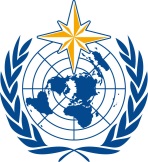 Inter-Commission Coordination Group On WIGOS/Task Team on WIGOS Metadata Sixth Session
Zurich, Switzerland, 27-29 November 2017/ World Meteorological OrganizationInter-Commission Coordination Group On WIGOS/Task Team on WIGOS Metadata Sixth Session
Zurich, Switzerland, 27-29 November 2017Submitted by:
22.11.2017Summary and purpose of documentThe document presents a list of changes to the content of some WMDS code tables and the introduction of new concept  recommended for approval to the TT-WMD. Notice that the term WMO306_CD, used in the present document, refers to the code which is/ or will be used in the code registry. The text in red highlights changes with respect to the CBS document and the code registry. 
Note: Version 3 was discussed during the meeting. This version 4 of the document was revised after the meeting. Annex (5.4.4.3) documents the recommendations of the meeting. The status of the table is labelled next to the title in the document (pending; approved; approved but incomplete)#IDShort nameDefinitionWMO306_CD1GAW SSCMember of Scientific Steering Committee of the CAS OPAG EPACgawSSC2SAG O3Member of GAW Science Advisory Group for OzonegawSAGO33SAG GGMember of GAW Science Advisory Group for Greenhouse GasesgawSAGGG4SAG RGMember of GAW Science Advisory Group for Reactive GasesgawSAGRG5SAG AerosolsMember of GAW Science Advisory Group for AerosolsgawSAGAer6SAG TADMember of GAW SAG Total Atmospheric DepositiongawSAGTAD7SAG UVMember of GAW Science Advisory Group for UVgawSAGUV8SAG GURMEMember of GAW Science Advisory Group for GURMEgawSAGGURME9ET-WDCMember of GAW Expert Team on World Data CentresgawETWDC10QA/SACGAW Quality Assurance / Scientific Activity CentregawQASAC11WCCGAW World Calibration CentregawWCC12RCCGAW Regional Calibration CentregawRCC13CCLGAW Central Calibration LaboratorygawCCL14WDCGAW World Data CentregawWDC15CDCData Centre of a GAW Contributing NetworkgawCDC17CHAIRChairpersonchair18PIChief Researcher, Principal InvestigatorprincipalInvestigator19DACMGlobal Data Center (distribution) managergdacMgr20PMProgram managerprogMgr21TETechnical Expert on instrumentation (engineer)techExpert22PGCData manager (GTS)progGTSCoord23MANUFPlatform provider or manufacturer for a programmemanuf24DMData management delayed mode quality control operatordelayedModeOpr25OPOperation at sea manageroperMgr27VCHAIRVice chairpersonviceChair28TCJCOMMOPS technical coordinatortechCoord29SIOCIOC secretariatiocSecretariat30SWMOWMO secretariatwmoSecretariat31CSCCoordinator, Science & CommunicationcoordSciCommIDNameDefinitionWMO306_CD1AAerodromeaerodrome2AGRIMETAgrometeorological stationagrimetStation3CCoastal stationcoastalStation4HD/AHelideck, OffshorehelideckOffshore5HU/FCHurricane, tropical cyclone or typhoon forecast centrehurricaneForecastCentre6HY/ASeaplane baseseaplaneBase7LLightshiplightship8LHLighthouselighthouse9MMountain stationmountainStation10R/FCRiver forecast centreriverForecastCentre11TI/WA/FCTidal wave forecast centretidalWaveForecastCentre12WNUpper-wind station (radiosonde observations made by using navigation aids (NAVAID))upperWindNAVAID13WPWind ProfilerwindProfiler14WRUpper-wind station (observations made by radar)upperWindRadar15WTUpper-wind station (observations made by radiotheodolite)upperWindRadioTheodolite16WTRUpper-wind station (observations made by radiotheodolite/radar composite method)upperWindComposite18RRadiosonde station (observation atmospheric pressure, temperature, humidity in the upper-air)radiosondeSation17RADARWeather radarweatherRadar#IDNameDefinitionWMO306_CD1Pointa zero-dimensional featurepoint2Total columnthe integral of the vertical distribution of a featuretotColumn3Vertical profilesynonymous to vertical distribution of a featureverticalPoint4Linea one-dimensional feature, either a straight line, or a curve; synonmous with trajectorylineString5Areaa two-dimensional feature, either a plane, or some other surfacearea 6Volumea three-dimensional featurevolume7(unspecified)(null)unspecified#NameDefinitionWMO306_CDNView from NorthviewFromNNEView from North east viewFromNEEView from EastviewFromESEView from South eastviewFromSESView from South viewFromSSWView from South westviewFromSWWView from WestviewFromWNWView from North westviewFromNW#IDNameDefinitionWMO306_CD2GCOSGCOSGCOS9GRUANGRUANGRUAN10GSNGSNGSN11GUANGUANGUAN62GOOSGOOSGOOS13ArgoArgoargo73ARGO ARGENTINAARGO ARGENTINAargoArgentina74ARGO AUSTRALIAARGO AUSTRALIAargoAustralia75ARGO AUSTRALIA EQ.ARGO AUSTRALIA EQ.argoAustraliaEq76ARGO AWIARGO AWIargoAWI77ARGO BRAZILARGO BRAZILargoBrazil318ARGO BRAZIL NAVYARGO BRAZIL NAVYargoBrazilNavy78ARGO BSHARGO BSHargoBSH79ARGO CANADAARGO CANADAargoCanada80ARGO CHILEARGO CHILEargoChile81ARGO CHINAARGO CHINAargoChina82ARGO CHINA SOAARGO CHINA SOAargoChinaSOA83ARGO COSTA RICAARGO COSTA RICAargoCostaRica84ARGO DENMARKARGO DENMARKargoDenmark85ARGO ECUADORARGO ECUADORargoEcuador86ARGO EQ. AOMLARGO EQ. AOMLargoEqAOML87ARGO EQ. AWIARGO EQ. AWIargoEqAWI88ARGO EQ. BSHARGO EQ. BSHargoEqBSH89ARGO EQ. CHINAARGO EQ. CHINAargoEqChina90ARGO EQ. ESP-OMZARGO EQ. ESP-OMZargoEqESPOMZ91ARGO EQ. FERHRIARGO EQ. FERHRIargoEqFERHRI92ARGO EQ. FSUARGO EQ. FSUargoEqFSU93ARGO EQ. HNFRIARGO EQ. HNFRIargoEqHNFRI94ARGO EQ. IFMARGO EQ. IFMargoEqIFM95ARGO EQ. IFM2ARGO EQ. IFM2argoEqIFM296ARGO EQ. IRELANDARGO EQ. IRELANDargoEqIreland97ARGO EQ. JAMSTECARGO EQ. JAMSTECargoEqJamstec98ARGO EQ. JMAARGO EQ. JMAargoEqJMA99ARGO EQ. NAVOCEANOARGO EQ. NAVOCEANOargoEqNavoceano100ARGO EQ. NDBCARGO EQ. NDBCargoEqNDBC101ARGO EQ. NIPRARGO EQ. NIPRargoEqNIPR102ARGO EQ. NRIFSARGO EQ. NRIFSargoEqNRIFS103ARGO EQ. OISTARGO EQ. OISTargoEqOIST104ARGO EQ. ORIARGO EQ. ORIargoEqORI105ARGO EQ. PMELARGO EQ. PMELargoEqPMEL106ARGO EQ. POMMEARGO EQ. POMMEargoEqPomme107ARGO EQ. SAGEARGO EQ. SAGEargoEqSage108ARGO EQ. TNFRIARGO EQ. TNFRIargoEqTNFRI109ARGO EQ. TSKARGO EQ. TSKargoEqTSK110ARGO EQ. TUARGO EQ. TUargoEqTU111ARGO EQ. UHARGO EQ. UHargoEqUH112ARGO EQ. UHHARGO EQ. UHHargoEqUHH113ARGO EQ. UM-OSUARGO EQ. UM-OSUargoEqUMOSU114ARGO EQ. VOCALSARGO EQ. VOCALSargoEqVocals115ARGO EQ. WHOIARGO EQ. WHOIargoEqWHOI116ARGO FINLANDARGO FINLANDargoFinland117ARGO GABONARGO GABONargoGabon118ARGO GERMANYARGO GERMANYargoGermany119ARGO GREECEARGO GREECEargoGreece120ARGO IFM-GEOMARARGO IFM-GEOMARargoIFMGeomar121ARGO INDIAARGO INDIAargoIndia122ARGO IRELANDARGO IRELANDargoIreland123ARGO ITALYARGO ITALYargoItaly124ARGO JAMSTECARGO JAMSTECargoJamstec125ARGO JMAARGO JMAargoJMA126ARGO KENYAARGO KENYAargoKenya127ARGO KIOSTARGO KIOSTargoKiost128ARGO LEBANONARGO LEBANONargoLebanon129ARGO MAURITIUSARGO MAURITIUSargoMauritius130ARGO MEX-CO-USARGO MEX-CO-USargoMexCoUS131ARGO MEXICOARGO MEXICOargoMexico132ARGO NETHERLANDSARGO NETHERLANDSargoNetherlands133ARGO NEW ZEALANDARGO NEW ZEALANDargoNewZealand134ARGO NIMR/KMAARGO NIMR/KMAargoMIMRKMA135ARGO NORWAYARGO NORWAYargoNorway136ARGO PMELARGO PMELargoPMEL137ARGO POLANDARGO POLANDargoPoland138ARGO RUSSIAARGO RUSSIAargoRussia139ARGO SAUDI ARABIAARGO SAUDI ARABIAargoSaudiArabia140ARGO SIOARGO SIOargoSIO141ARGO SIO EQ (ASIRI)ARGO SIO EQ (ASIRI)argoSIOEqASIRI142ARGO SIO EQ. (OKMC)ARGO SIO EQ. (OKMC)argoSIOEqOKMC143ARGO SOUTH AFRICAARGO SOUTH AFRICAargoSouthAfrica144ARGO SPAINARGO SPAINargoSpain145ARGO SRI LANKAARGO SRI LANKAargoSriLanka146ARGO TWR ENGINEERINGARGO TWR ENGINEERINGargoTWREng147ARGO UKARGO UKargoUK148ARGO UK BIOARGO UK BIOargoUKBIO149ARGO UK EQ.ARGO UK EQ.argoUKEq150ARGO UWARGO UWargoUW151ARGO UW EQ.ARGO UW EQ.argoUWEq152ARGO UW-APL EQ.ARGO UW-APL EQ.argoUWAplEq153ARGO UW-MBARI EQ.ARGO UW-MBARI EQ.argoUWMbariEq154ARGO UW-SOCCOM EQ.ARGO UW-SOCCOM EQ.argoUWSoccomEq155ARGO UW-SPURS  EQ.ARGO UW-SPURS  EQ.argoUWSpursEq156ARGO UW-UA EQ.ARGO UW-UA EQ.argoUWUAEq157ARGO WHOIARGO WHOIargoWHOI158ARGO WHOI EQ. IRARGO WHOI EQ. IRargoWHOIEqIR159ARGO WHOI-MRV EQ.ARGO WHOI-MRV EQ.argoWHOIMRVEq169BULARGOBULARGOBULARGO175CORIOLISCORIOLIScoriolis176CORIOLIS-BIOARGOcoriolisBioargo177CORIOLIS-CANOAcoriolisCanoa178CORIOLIS-CONGAScoriolisCongas179CORIOLIS-DRAKEArgo South West Atlantic
 coriolisDrake180CORIOLIS-EGEEcoriolisEGEE181CORIOLIS-EGYPTcoriolisEqypt182CORIOLIS-FLOPSCORIOLIS project for FLOtteurs du Pacifique Sud-escoriolisFlops183CORIOLIS-FLOSTRALcoriolisFlostral184CORIOLIS-FNOB-JCOMMOPSCORIOLIS project under JCOMMOPS initiative, within a larger cooperation between the Fundació Navegació Oceànica Barcelona (FNOB)coriolisFNOBJCOMMOPS185CORIOLIS-FRONTALIScoriolisFrontalis186CORIOLIS-GOOD HOPEcoriolisGoodHope187CORIOLIS-OVIDEcoriolisOvide188CORIOLIS-PIRATAcoriolisPirata189CORIOLIS-PREVIMERcoriolisPrevimer190CORIOLIS-PROSATcoriolisProsat191CORIOLIS-REMOCEANcoriolisRemocean320CORIOLIS-REMOCEAN EQ.coriolisRemooceanEq192CORIOLIS-SPICEcoriolisSpice193CORIOLIS-TRACKcoriolisTrack196DEKOSIMDEKOSIM is an interdisciplinary research project funded by the Turkish Ministry of Development.DEKOSIM198E-AIMSEuro-Argo Improvements for the GMES Marine ServiceeAIMS207EUROARGOEuropean contribution to Argo programEUROARGO213GYROSCOPEGyroScope project is aimed to develop a European component of a global in situ observing system of ocean variability in the North Atlantic, as a contribution to the Argo project.gyroscope228ITP-DAMOCLESITPdamocles229ITP-WHOIITPWHOI234MEDARGOMEDARGO235MERIDIAN GOODHOPEmeridianGoodHope236MERSEAMERSEA240NAOS-FRANCENovel Argo Ocean Observing System (NOAS) France projectNAOSfrance70AOMLAtlantic Oceanographic and Meteorological Laboratory (AOML) Drifting BuoyAOML71AOML-E-SURFMARAtlantic Oceanographic and Meteorological Laboratory E_SURFMAR (EUMETNET Composite Observing System (EUCOS)Surface Marine Programme) Drifter Buoy ProgramAOMLeSurfmar330AOML-MF DBAtlantic Oceanographic and Meteorological Laboratory MeteoFrance Drifter Buoy (AOML-MF DB) ProgramAOMLMFDB72APL-UWApplied Physics Laboratory University of Washington programAPLUW161AWI-DBAlfred Wagner Institute Drifter Buoy programAWIDB162BOM DBBureau of Meterology (BOM) Drifting Buoy programBOMDB163BOM-TSUBureau of Meterology (BOM) Tsunameter BuoyBOMTSU164BP INCBPINC165BRAZIL PNBOIA-INPEPrograma Nacional de Boias (PNBOIA) is the brazilian contribution to the Global Ocean Observation System (GOOS). Instituto Nacional de Pesquisas Espacias (INPE) brazilPNBOIAINPE166BSH-DWD-FIXEDBSHDWDfixed167BSH-DWD-MBBSHDWDMB168BSH-MBBSHMB170CANDHISCANDHIS Wave buoys (CETMEF/Meteo France - (Centre d'Archivage National de Données de Houle In-Situ) )CANDHIS171CARICOOSCarICOOS is the observing arm of the Caribbean Regional Association for Integrated Coastal Ocean Observing (CaRA)CARICOOS172CARIOCACARIOCA SOUTHERN OCEANCARIOCA173CDIPCoastal Data Information Program (CDIP) CDIP174COLOMBIA-TSUColombia Tsunameter buoycolombiaTSU194CORMP-NCCoastal Ocean Research and Monitoring Program -NCCORMPNC195DBCPDBCP197DFO DBDepartment of Fisheries and Oceans Drifter BuoysDFODB205EC DBCanada Drifting BuoysECDB206EC MBCanadian Moored Buoy Programme (MSC)ECMB321EC-IABPInternational Arctic Buoy ProgramECIABP200E-SURFMAREUMETNET Composite Observing System (EUCOS)Surface Marine ProgrammeeSurfmar201E-SURFMAR-IRISH IMIEUMETNET Composite Observing System (EUCOS)Surface Marine Programme and IRISH MARINE INSTITUTE (EUROPEAN CONTRIBUTION)eSurfmarIrishIMI202E-SURFMAR-NOAAeSurfmarNOAA203E-SURFMAR-UK MBUKMO moored buoy programmeeSurfmarUKMB204E-SURFMAR-UK/FR MBeSurfmarUKFRMB208EUROSITES PLANIEREurositesPlanier209FERHRI-TSUFar Eastern Regional Hydrometeorological Research Institute Tsunameter BuoysFERHRITSU210GERMANY MBKIEL GEK BUOY germanyMB211GLOSCALGLOSCAL is a  French Project sponsored by ESA , which aims to calibrate and validate sea surface salinity (SSS) measurements carried out by satellite (e.g. SMOS and Aquarius).GLOSCAL212GREECE MBMoored buoys in the Greek Poseiden NetworkgreeceMB322HK-OBS-DBHong Kong Observatory Drifter BuoyHKOBSDB214IABPInternational Arctic Buoy Programme (IABP)IABP215IABP CANADAICE FLOE DRIFT IABPcanada216IABP NICIABPNIC217IABP USCoordination/data management of the Intl Arctic Buoy programIABPUS218IABP-ECIABPEC219IABP-UWIntl Arctic Buoy Program (IABP) University of Washington (UW)IABPUW220IBPIOInternational Buoy Programme for the Indian Ocean (IBPIO)IBPIO221INCOIS-TSUIndian National Centre for Ocean Information Services Tsunameter buoysINCOISTSU222INDIA NIOCollection of METOCEAN data in India OceanINDIANIO223INDIA NIO-TSUNIO Tsunameter buoysindiaNIOTSU224INDIA-NIOTIndian Ocean Observing ProgramindiaNIOT225INOCAR-TSUInstituto Oceanográfico de la Armada Tsunameter buoysINOCARTSU226ITALY DBItalian Drifting Buoys (EXPARGOS)italyDB227ITALY-OGSitalyOGS230JMA DBJMA Drifting BuoyJMADB231JMA-TSUJMA Tsunameter buoysJMATSU232KMA MBKorea Meteorological Department Moored Buoy programmeKMAMB233LOCEANLaboratory of Oceanography and Climate: Experiments and Digital Approaches LOCEAN323MARLIN-DBmarlinDB237METEO FRANCE DBMF Drifters Atlantic and Indian OceanMeteoFranceDB238METEO FRANCE MBMeteo-France moored buoys (operational)MeteoFranceMB239METEO FRANCE WBMeteo-France waverider (operational)MeteoFranceWB241NCCOOSNCCOOS242NDBC-BPNDBCBP243NDBC-COENDBCCOE244NDBC-CSINDBCCSI245NDBC-MBNDBCMB246NDBC-MBARINDBCMBARI247NDBC-NASANDBCNASA248NDBC-NOAA-NWSNDBCNOAANWS249NDBC-TABSNDBCTABS250NDBC-TSUNDBC Tsunameter buoysNDBCTSU251NDBC-USCGNDBCUSCG252NDWC-TSUNational Disaster Warning Center Tsunameter buoysNDWCTSU253NEW ZEALAND DBNewZealandDB324NIC-IABPNICIABP254NOAA-CBIBSThe National Oceanic and Atmospheric Administration's (NOAA) Chesapeake Bay Interpretive Buoy System (CBIBS) is a network of observing platforms (buoys) that collect meteorological, oceanographic, and water-quality data and relay that information using wireless technology to a variety of users. NOAACBIBS255NORWAY-IMRInstitute of Marine Research Drifting Buoy ProgramNorwayIMR256NWS-NDBC-MBNWS NDBC Moored buoyNWSNDBCMB257NWS-NDBC-WBNWS NDBC Wave buoyNWSNDBCWB258PACIOOSPacific Islands Ocean Observing System StationspacIOOS259PETROBRASpetrobras325PMEL MBPMEL Moored BuoysPMELMB260SCRIPPSscripps  261SHELLSHELL Beaufort sea ice movementshell262SHOA-TSUChilean Navy Hydrographic And Oceanographic Service Tsunameter buoysshoaTSU263SIO-DBScripps Institution of Oceanography Drifter Buoy SIODB264SPAIN-PDE MBPuertos del EStado Spain Moored buoyspainPDEMB265STRATUSWoodshole IO OceanSITES stratus266TAO ATLASTAO Array of ATLAS buoys in the Equatorial OceantaoAtlas267TAO PIRATAPIRATA Array of ATLAS buoys in the Equatorial Atlantic OceantaoPirata268TAO PIRATA UStaoPirataUS269TAO RAMA US-INDIATAO Triton Buoys in the Indian OceantaoRamaUSindia270TAO TRITONTriton buoy networktaoTriton271UCSD-SCRIPPSSIO/CICESE Sea of Cortez DriftersUCSDscripps272UK-JERSEY MBUKjerseyMB273UK-MO DBUK MetOffice Iridium Drifters UKMODB274UK-MO FIXEDUK Metoffice Fixed stationUKMOfixed327UK-MO LVUK Metoffice Light VesselUKMOLV275UK-MO MBUnited Kingdom Met Office Moored BuoysUKMOMB276US-CG DBUSCG Drift BuoysUSCGDB69SOTSOT14ASAPGOS Automated Shipboard Upper-Air Sounding ProgramASAP160ASAP-AWIASAPAWI199E-ASAPeASAP319ASAP-ZAASAPZA304GO-SHIPGlobal Ocean Ship-Based Hydrographic Investigations ProgrammeGOship326SOOP-BOMSOOPBOM305SOOTShip Of Opportunity ProgrammeSOOT19VOSGOS Voluntary Observing Ship ProgramVOS277VOS-3PVOS3P278VOS-AUVOSAU279VOS-CAVOSCA280VOS-CLVOSCL281VOS-DEVOSDE282VOS-ESVOSES283VOS-EUVOSEU284VOS-FRVOSFR285VOS-GBVOSGB286VOS-GRVOSGR287VOS-HKVOSHK288VOS-IEVOSIE289VOS-ILVOSIL290VOS-INVOSIN291VOS-ISVOSIS292VOS-JPVOSJP293VOS-KRVOSKR294VOS-MYVOSMY295VOS-NLVOSNL296VOS-NOVOSNO297VOS-NZVOSNZ298VOS-RUVOSRU299VOS-SEVOSSE300VOS-SHIP-MASKProgram created for platforms transmitting under "SHIP" GTS identifierVOSSHIPMASK301VOS-USVOSUS302VOS-ZAVOSZA328VOS-PLVOSPL63GTOSGlobal Terrestrial Observing SystemGTOS303Non-affiliatedObserving elements that are not affiliated with WIGOS or any of the co-sponsored programsWIGOSnonAffiliated15WIGOSWMO Integrated Observing System componentsWIGOS34CASTNETClean Air Status and Trends NetworkCASTNET37ADNetAD-Net Asian Dust and Lidar Observation NetworkADNet39CIS-LiNetAtmosphere aerosol and ozone monitoring in CIS regions through lidar stations networkCIS-LiNet35EARLINETEARLINET European LidarEARLINET38LALINETLALINET Latin America Lidar NetworkLALINET41MPLNETMicro-Pulse Lidar Network MPLNET40NDACCNetwork for the Detection of Atmospheric Composition ChangeGALIONNDACC8GAW-PFRGAW Precision Filter Radiometer NetworkGAWPFR316IDAFIGAC/DEBITS AfricaIDAF28IMPROVEIMPROVE Optical AerosolIMPROVE22NADPNational Atmospheric Deposition ProgramNADP31TCCONTotal Carbon Column Observing NetworkTCCON306GAW GlobalGlobal GAW stationGAWglobal308GAW LocalLocal GAW stationGAWlocal27IAGOSMOZAIC-IAGOS. In-service Aircraft for a Global Observing SystemIAGOSTBDMOZAICMeasurement of Ozone and Water Vapour on Airbus In-service Aircraft. MOZAIC23AGAGEAGAGE/SOGE/NIESAGAGE43AEROCANAEROCAN, federated to AERONETAEROCAN44AERONETAERONETAERONET47German AOD networkGerman AOD networkgermanAODnetwork45PHOTONSPHOTONS, federated to AERONETPHOTONS46PolarAODPolarAODpolarAOD48SibRadSibRadsibRad49SKYNETSKYNETskynet24CAPMoNCanadian Air and Precipitation Monitoring NetworkCAPMoN42CLNThe NOAA Cooperative Remote Sencing Science and Technology (CREST) Lidar networkCLN25EANETEANETEANET21EMEPEuropean Monitoring and Evaluation Programme EMEP26ESRLCCGNOAA-ESRL (CCG)ESRLCCG33NDACCNetwork for the Detection of Atmospheric Composition ChangeNDACC317Non-affiliatedObserving elements that are not affiliated with GAW or any of the co-sponsored programsGAWnonAffiliated30SHADOZSouthern Hemisphere ADditional OzonesondesSHADOZ307GAW RegionalRegional GAW stationGAWregional3GCWGlobal Cryosphere WatchGCW66CryoNetCryoNet4GOSGlobal Observing SystemGOS310GOS Contributing networksNetworks contributing to the Global Observing System (GOS)GOScontributingNetworks55CTBTOComprehensive Nuclear-Test Ban Treaty Organization International Monitoring System Network monitoring stationCTBTO311GOS Other elementsOther elements of the Global Observing System (GOS)GOSother396ABOSAircraft-Based Observing SystemsABOS392ADDAircraft Derived Data (Mode-S/ADS-B)ADD391ADS-CAutomatic Data Surveillance (ICAO). These are transmitted at selected points of the flightpath.ADSC394AFIRSAutomated Flight Information & Reporting System (Commercial/FLYHT). Not currently open to GTS, contract with Panasonic and airline and/or NMHSAFIRS390AIREPAircraft Report (Manual). These are transmitted by the aircraft when a weather event encountered e.g. severe turbulence or icing.AIREP12AMDARAircraft Meteorological Data RelayAMDAR393TAMDARTropospheric Aircraft Meteorological Data Relay (Commercial/Panasonic). Not currently open to GTS, contract with Panasonic and airline and/or NMHSTAMDAR64CeilometersElastic lidar (ceilometer) networksceilometers314GNSS radio-occultation systemGNSS radio-occultation systemGNSSradioOccultation313Lightning detection systemSurface-based lightning detection systemlightningDetection312Wind ProfilersWind profilers for upper-air wind observationswindProfiler20WROGOS Weather RadarWRO309GOS Surface networksSurface-based observing networks of the Global Observing System (GOS)GOSsurfaceNetworks50ANTONAntarctic Observing Network surface synoptic station (SYNOP/CLIMAT)ANTON51ANTON(T)Antarctic Observing Network upper-air station (TEMP)ANTONt32BSRNBaseline Surface Radiation NetworkBSRN56RBCNRegional Basic Climatological NetworksRBCN52CLIMAT(C)Station for which monthly climatological means of surface elements are transmittedCLIMATc54CLIMAT(CT)Station for which monthly climatological means of both surface and upper- air elements are transmittedCLIMATct53CLIMAT(T)Station for which monthly climatological means of upper-air elements are transmittedCLIMATt397RBON-PilotRegional Basic Observing Network (pilot)RBONpilot16RBSNGOS Regional Basic Synoptic NetworksRBSN59RBSN(P)Regional Basic Synoptic Network upper-air station (PILOT)RBSNp57RBSN(S)Regional Basic Synoptic Network surface station (SYNOP)RBSNs61RBSN(SP) Regional Basic Synoptic Network surface and upper-wind station (SYNOP/PILOT)RBSNsp60RBSN(ST)Regional Basic Synoptic Network surface and upper-air station (SYNOP/TEMP)RBSNst58RBSN(T)Regional Basic Synoptic Network upper-air station (TEMP)RBSNt329OceanSITESoceanSITES331OS-AWIAWI OceanSITES programOSAWI332OS-BASOSBAS333OS-BCCROSBCCR334OS-BIOSOSBIOS335OS-CENTRE D'OCEANOLOGIE DE MARSEILLEOSCOM336OS-CNROSCNR337OS-CNRSOSCNRS338OS-CSIROOSCSIRO339OS-DFOOSDFO340OS-DMLOSDML341OS-EU-THOROSEUTHOR342OS-GEOMAROSGEOMAR343OS-HAMBURG UNIVERSITYOShamburgUniversity344OS-HAVOSHAV345OS-HELLENIC CENTRE FOR MARINE RESEARCHOSHCMR346OS-ICCM - ACIISI - GOBIERNO DE CANARIASOSICCMCanarias347OS-IFREMEROSIFREMER348OS-IMARPEOIMARPE349OS-INSTITUTE OF MARINE RESEARCHOSIMR350OS-IO-NTUOSIONTU351OS-IO-WARNEMUENDEOSIOwarnemuende352OS-IRDOSIRD353OS-JAMSTECOSJAMSTEC354OS-KIOSTOSKIOST355OS-LDEOOSLDEO356OS-MARUMOSMARUM357OS-MBARIOSMBARI358OS-NIOOSNIO359OS-NIOTOSNIOT360OS-NIWAOSNIWA361OS-NOAA/AOMLOSNOAA-AOML362OS-NOAA/PMELOSNOAA-PMEL363OS-NOCOSNOC364OS-OGSOSOGS365OS-ROYAL NETHERLANDS INSTITUTE FOR SEA RESEARCH (NIOZ)OSNIOZ 366OS-SIOOSSIO367OS-SNUOSSNU368OS-SOAOSSOA369OS-UN_HAWAII_MANOAOSUNhawaiiManoa370OS-UN_MIAMIOSUNmiami371OS-USPOSUSP372OS-UWOSUW373OS-WHOIOSWHOI374OS-WHOI/SIO/OSUOSWHOI-SIO-OSU65WHOSWHOS67WHYCOSWHYCOS#NameDefinitionWMO306_CD4-03-04-1Not applicableNone of the codes in the table are applicable in the context of this particular observation (nilReason)notApplicable4-03-04-2Very small Very shallow depthbetween -100 m and 100 m Less than 100 m below mean sea levelverySmall veryShallowDepthnew entryVery low altitudeLess than 100 m above mean sea levelveryLowAltitude4-03-04-3Small Shallow depthBetween -300 and -100 m or between 100 and 300 m Between 100 and 300 m below mean sea levelsmall shallowDepthnew entryLow altitudeBetween 100 and 300 m above mean sea levellowAltitude4-03-04-4Middle depthBetween -1000 and -300 m or between 300 and 1000 m Between 300 and 1000 m below mean sea levelMiddle middleDepthnew entryMiddle altitudeBetween 300 and 1000 m above mean sea levelmiddleAltitude4-03-04-5Large Great depthBetween -3000 and -1000 m Between 1000 and 3000 m  Between 1000 and 3000 m below mean sea levellarge greatDepthnew entryHigh altitudeBetween 1000 and 3000 m above mean sea levelhighAltitude4-03-04-6Very large Very great depthDeeper than -3000 m or above 3000 m Deeper than 3000 m below mean sea level veryLarge veryGreatDepthnew entryVery high altitudeHigher than 3000 m above mean sea levelveryHighAltitude#NameDefinitionWMO306_CD4-03-03-1Not applicableNone of the codes in the table are applicable in the context of this particular observation (nilReason)nilReasonnotApplicable4-03-03-2PlainsVery low relief  (differences <30 m within 5-10 km range) on landplains4-03-03-3HollowsLow relief  (differences 30-250 m within 5-10 km range) on land, tending to convergent formhollows4-03-03-4RisesLow relief (differences 30-250 m within 5-10 km range) on land, tending to divergent formrises4-03-03-5ValleysMedium relief (differences 250-1000 m within 5-10 km range) on land, tending to convergent formvalleys4-03-03-6HillsMedium relief  (differences 250-1000 m within 5-10 km range) on land, tending to divergent formhills4-03-03-7MountainsHigh relief (differences > 1000 m within 5-10 km range) on landmountainsNew entryBasinsA depression of the sea floor more or less equidimensional in form and of very variable extentbasinsNew entryGuyotsAn undersea mountain having a comparatively smooth flat top. Also called a table mountguyotsNew entryRidgesA long, narrow elevation with steep sides; or: A long, narrow elevation often separating ocean basins; or: The major oceanic mountain systems of global extentridgesNew entrySea MountsAn isolated or comparatively isolated elevation rising 1 000 meters or more from the sea floor and of limited extent across the summitseaMountsNew entryTrenchesA long, narrow and deep depression of the sea floor with relatively steep sidestrenches#NameDefinitionWMO306_CD4-03-01-1Not applicableNone of the codes in the table are applicable in the context of this particular observation (nilReason)nilReason notApplicable4-03-01-2HilltopHigher than all or nearly all of the surrounding land or subsurface beyond a 50 m radius.hilltop4-03-01-3RidgeHigher than all or nearly all of the surrounding land or subsurface, but elongated and extending beyond a 50 m radius. 
As for hilltop but elongated and extending beyond a 50 m radius.ridge4-03-01-4SlopeNeither crest nor depression or valley bottom, and with a slope more than 3%.slope4-03-01-5FlatSlope less than 3% and not a top, ridge, valley bottom or depression. Use for plains.flat4-03-01-6Valley bottomLower than nearly all of surrounding land or subsurface, but water can flow out.valleyBottom4-03-01-7DepressionLower than surrounding land or subsurface, with no above-ground outlet for water.depressionNew entrySaddleA depression located along the axial trend of an anticline; an area confined on two sides by downward slopes and on two sides by upward slopes.saddle#NameDefinitionWMO306_CD4-03-02-1Not applicableNone of the codes in the table are applicable in the context of this particular observation (nilReason)nilReason notApplicable4-03-02-2LowestIn the bottom 5% of the elevation rangelowest4-03-02-3LowBetween 5% and 25% of the elevation rangelow4-03-02-4MiddleBetween 25% and 75% of the elevation rangemiddle4-03-02-5HighBetween 75% and 95% of the elevation rangehigh4-03-02-6HighestIn the highest 5% of the elevation rangehighest#LabelNotationDefinitionWMO306_CD <http://codes.wmo.int/common/unit/'>minute (angle)'‚<http://codes.wmo.int/common/unit/''>second (angle)''''<http://codes.wmo.int/common/unit/0.001>parts per thousand0/000.001<http://codes.wmo.int/common/unit/A>ampereAA<http://codes.wmo.int/common/unit/AU>astronomic unitAUAU<http://codes.wmo.int/common/unit/Bq>becquerelBqs^-1Bq<http://codes.wmo.int/common/unit/Bq_l-1>becquerels per litreBq/lBq_l-1<http://codes.wmo.int/common/unit/Bq_m-2>becquerels per square metreBq m-2Bq_m-2<http://codes.wmo.int/common/unit/Bq_m-3>becquerels per cubic metreBq m-3Bq_m-3<http://codes.wmo.int/common/unit/Bq_s_m-3>becquerel seconds per cubic metreBq s m-3Bq_s_m-3<http://codes.wmo.int/common/unit/C>coulombCA sC<http://codes.wmo.int/common/unit/C_-1>degrees Celsius per 100 metresC/100 mC_-1<http://codes.wmo.int/common/unit/C_m-1>degrees Celsius per metreC/mC_m-1<http://codes.wmo.int/common/unit/Cel>degree CelsiusCelK+273.15Unit of Celsius temperature, which is by definition equal in magnitude to the kelvin, the unit of thermodynamic temperature given by the 10th CGPM (1954, Resolution 3), which selected the triple point of water as the fundamental fixed point and assigned to it the temperature 273.16 K. The numerical value of a Celsius temperature expressed in degrees Celsius is related to the numerical value of the thermodynamic temperature expressed in kelvins by the relation t(°C) = T(K) – 273.15.Cel<http://codes.wmo.int/common/unit/DU>Dobson Unit (9)DUDU<http://codes.wmo.int/common/unit/F>faradFkg^-1 m^-2 s^4 A^2F<http://codes.wmo.int/common/unit/Gy>grayGym^2 s^-2Gy<http://codes.wmo.int/common/unit/H>henryHkg m^2 s^-2 A^-2H<http://codes.wmo.int/common/unit/Hz>hertzHzs-^1Hz<http://codes.wmo.int/common/unit/J>jouleJkg m^2 s^-2J<http://codes.wmo.int/common/unit/J_kg-1>joules per kilogramJ/kgJ_kg-1<http://codes.wmo.int/common/unit/J_m-2>joules per square metreJ m-2J_m-2<http://codes.wmo.int/common/unit/K>kelvinKK<http://codes.wmo.int/common/unit/K_m-1>kelvins per metreK/mK_m-1<http://codes.wmo.int/common/unit/K_m2_kg-1_s-1>kelvin square metres per kilogram per secondK m2 kg-1 s-1K_m2_kg-1_s-1<http://codes.wmo.int/common/unit/K_m_s-1>kelvin metres per secondK m s-1K_m_s-1<http://codes.wmo.int/common/unit/N>newtonNkg m s^-2N<http://codes.wmo.int/common/unit/N_m-2>newtons per square metreN m-2N_m-2<http://codes.wmo.int/common/unit/N_units>N unitsN unitsN_units<http://codes.wmo.int/common/unit/Ohm>ohmOhmkg m^2 s^-3 A^-2Ohm<http://codes.wmo.int/common/unit/Pa>pascalPakg m^-1 s^-2Pa<http://codes.wmo.int/common/unit/Pa_s-1>pascals per secondPa/sPa_s-1<http://codes.wmo.int/common/unit/S>siemensSkg^-1 m^-2 s^3 A^2S<http://codes.wmo.int/common/unit/S_m-1>siemens per metreS/mS_m-1<http://codes.wmo.int/common/unit/Sv>sievertSvm^2 s^-2Sv<http://codes.wmo.int/common/unit/T>teslaTkg s^-2 A^-1T<http://codes.wmo.int/common/unit/V>voltVkg m^2 s^-3 A^-1V<http://codes.wmo.int/common/unit/W>wattWkg m^2 s^-3W<http://codes.wmo.int/common/unit/W_m-1_sr-1>watts per metre per steradianW m-1 sr-1W_m-1_sr-1<http://codes.wmo.int/common/unit/W_m-2>watts per square metreW m-2W_m-2<http://codes.wmo.int/common/unit/W_m-2_sr-1>watts per square metre per steradianW m-2 sr-1W_m-2_sr-1<http://codes.wmo.int/common/unit/W_m-2_sr-1_cm>watts per square metre per steradian centimetreW m-2 sr-1 cmW_m-2_sr-1_cm<http://codes.wmo.int/common/unit/W_m-2_sr-1_m>watts per square metre per steradian metreW m-2 sr-1 mW_m-2_sr-1_m<http://codes.wmo.int/common/unit/W_m-3_sr-1>watts per cubic metre per steradianW m-3 sr-1W_m-3_sr-1<http://codes.wmo.int/common/unit/Wb>weberWbkg m^2 s^-2 A^-1Wb<http://codes.wmo.int/common/unit/a>yearaa<http://codes.wmo.int/common/unit/cb_-1>centibars per 12 hourscb/12 hcb_-1<http://codes.wmo.int/common/unit/cb_s-1>centibars per secondcb/scb_s-1<http://codes.wmo.int/common/unit/cd>candelacdcd<http://codes.wmo.int/common/unit/cm>centimetrecmcm<http://codes.wmo.int/common/unit/cm_h-1>centimetres per hourcm/hcm_h-1<http://codes.wmo.int/common/unit/cm_s-1>centimetres per secondcm/scm_s-1<http://codes.wmo.int/common/unit/d>daydd<http://codes.wmo.int/common/unit/dB>decibel (6)dBdB<http://codes.wmo.int/common/unit/dB_deg-1>decibels per degreedB/degdB_deg-1<http://codes.wmo.int/common/unit/dB_m-1>decibels per metredB/mdB_m-1<http://codes.wmo.int/common/unit/dPa_s-1>decipascals per second (microbar per second)dPa/sdPa_s-1<http://codes.wmo.int/common/unit/daPa>dekapascaldaPadaPa<http://codes.wmo.int/common/unit/deg2>square degreesdeg^2deg2<http://codes.wmo.int/common/unit/degC>degrees Celsius (8)degCPrior to 1954 and the 10th General Conference on Weights and Measures (CGPM),°C was defined as unit of Celsius temperature scale and divided into 100 degrees separating the boiling and freezing points of water. The original scale set 0 as the boiling point of water and 100 as the freezing point at the mean barometric pressure at mean sea level. This scale was flipped it around soon after inventing it.degC<http://codes.wmo.int/common/unit/deg_s-1>degrees per seconddeg/sdeg_s-1<http://codes.wmo.int/common/unit/degree_(angle)>degree (angle)degdegree_(angle)<http://codes.wmo.int/common/unit/degrees_true>degrees truedegdegrees_true<http://codes.wmo.int/common/unit/dm>decimetredmdm<http://codes.wmo.int/common/unit/eV>electron volteVeV<http://codes.wmo.int/common/unit/ft>footftft<http://codes.wmo.int/common/unit/g>acceleration due to gravitygg<http://codes.wmo.int/common/unit/g_kg-1>grams per kilogramg/kgg_kg-1<http://codes.wmo.int/common/unit/g_kg-1_s-1>grams per kilogram per secondg kg-1 s-1g_kg-1_s-1<http://codes.wmo.int/common/unit/gpm>geopotential metregpmgpm<http://codes.wmo.int/common/unit/h>hourhh<http://codes.wmo.int/common/unit/hPa>hectopascalhPahPa<http://codes.wmo.int/common/unit/hPa_-1>hectopascals per 3 hourshPa/3 hhPa_-1<http://codes.wmo.int/common/unit/hPa_h-1>hectopascals per hourhPa/hhPa_h-1<http://codes.wmo.int/common/unit/hPa_s-1>hectopascals per secondhPa/shPa_s-1<http://codes.wmo.int/common/unit/ha>hectarehaha<http://codes.wmo.int/common/unit/kPa>kilopascalkPakPa<http://codes.wmo.int/common/unit/kg>kilogramkgkg<http://codes.wmo.int/common/unit/kg-2_s-1>per square kilogram per secondkg-2 s-1kg-2_s-1<http://codes.wmo.int/common/unit/kg_kg-1>kilograms per kilogramkg/kgkg_kg-1<http://codes.wmo.int/common/unit/kg_kg-1_s-1>kilograms per kilogram per secondkg kg-1 s-1kg_kg-1_s-1<http://codes.wmo.int/common/unit/kg_m-1>kilograms per metrekg/mkg_m-1<http://codes.wmo.int/common/unit/kg_m-2>kilograms per square metrekg m-2kg_m-2<http://codes.wmo.int/common/unit/kg_m-2_s-1>kilograms per square metre per secondkg m-2 s-1kg_m-2_s-1<http://codes.wmo.int/common/unit/kg_m-3>kilograms per cubic metrekg m-3kg_m-3<http://codes.wmo.int/common/unit/km>kilometrekmkm<http://codes.wmo.int/common/unit/km_d-1>kilometres per daykm/dkm_d-1<http://codes.wmo.int/common/unit/km_h-1>kilometres per hourkm/hkm_h-1<http://codes.wmo.int/common/unit/kt>knotktkt<http://codes.wmo.int/common/unit/kt_km-1>knots per 1000 metreskt/kmkt_km-1<http://codes.wmo.int/common/unit/l>litrell<http://codes.wmo.int/common/unit/lm>lumenlmcd srlm<http://codes.wmo.int/common/unit/log_(m-1)>logarithm per metrelog (m-1)log_(m-1)<http://codes.wmo.int/common/unit/log_(m-2)>logarithm per square metrelog (m-2)log_(m-2)<http://codes.wmo.int/common/unit/lx>luxlxcd sr m^-2lx<http://codes.wmo.int/common/unit/m>metremm<http://codes.wmo.int/common/unit/m-1>per metrem-1m-1<http://codes.wmo.int/common/unit/m2>square metresm2m2<http://codes.wmo.int/common/unit/m2_-1>metres to the two thirds power per secondm2/3 s-1m2_-1<http://codes.wmo.int/common/unit/m2_Hz-1>square metres per hertzm2/Hzm2_Hz-1<http://codes.wmo.int/common/unit/m2_rad-1_s>square metres per radian square secondm2 rad-1 sm2_rad-1_s<http://codes.wmo.int/common/unit/m2_s>square metres secondm2 sm2_s<http://codes.wmo.int/common/unit/m2_s-1>square metres per secondm2/sm2_s-1<http://codes.wmo.int/common/unit/m2_s-2>square metres per second squaredm2 s-2m2_s-2<http://codes.wmo.int/common/unit/m3>cubic metresm3m3<http://codes.wmo.int/common/unit/m3_m-3>cubic metres per cubic metrem3 m-3m3_m-3<http://codes.wmo.int/common/unit/m3_s-1>cubic metres per secondm3/sm3_s-1<http://codes.wmo.int/common/unit/m4>metres to the fourth powerm4m4<http://codes.wmo.int/common/unit/mSv>millisievertmSvmSv<http://codes.wmo.int/common/unit/m_s-1>metres per secondm/sm_s-1<http://codes.wmo.int/common/unit/m_s-1_km-1>metres per second per 1000 metresm s-1/kmm_s-1_km-1<http://codes.wmo.int/common/unit/m_s-1_m-1>metres per second per metrem s-1/mm_s-1_m-1<http://codes.wmo.int/common/unit/m_s-2>metres per second squaredm s-2m_s-2<http://codes.wmo.int/common/unit/min>minute (time)minmin<http://codes.wmo.int/common/unit/mm>millimetremmmm<http://codes.wmo.int/common/unit/mm6_m-3>millimetres per to the sixth power per cubic metremm6 m-3mm6_m-3<http://codes.wmo.int/common/unit/mm_h-1>millimetres per hourmm/hmm_h-1<http://codes.wmo.int/common/unit/mm_s-1>millimetres per secondsmm/smm_s-1<http://codes.wmo.int/common/unit/mol>molemolmol<http://codes.wmo.int/common/unit/mol_mol-1>moles per molemol/molmol_mol-1<http://codes.wmo.int/common/unit/mon>monthmonmon<http://codes.wmo.int/common/unit/nautical_mile>nautical mileNMnautical_mile<http://codes.wmo.int/common/unit/nbar>nanobar = hPa 10^-6nbarnbar<http://codes.wmo.int/common/unit/okta>eighths of cloudoktaokta<http://codes.wmo.int/common/unit/pH_unit>pH unitpH unitpH_unit<http://codes.wmo.int/common/unit/pc>parsecpcpc<http://codes.wmo.int/common/unit/percent>per cent%percent<http://codes.wmo.int/common/unit/rad>radianradrad<http://codes.wmo.int/common/unit/rad_m-1>radians per metrerad/mrad_m-1<http://codes.wmo.int/common/unit/s>secondss<http://codes.wmo.int/common/unit/s-1>per second (same as hertz)/ss-1<http://codes.wmo.int/common/unit/s-2>per second squareds-2s-2<http://codes.wmo.int/common/unit/s_m-1>seconds per metres/ms_m-1<http://codes.wmo.int/common/unit/sr>steradiansrsr<http://codes.wmo.int/common/unit/t>tonnett<http://codes.wmo.int/common/unit/u>atomic mass unituu<http://codes.wmo.int/common/unit/week>weekweek<http://codes.wmo.int/common/unit/(Y)_pref>(yotta)(Y)(Y)_pref<http://codes.wmo.int/common/unit/(Z)_pref>(zetta)(Z)(Z)_pref<http://codes.wmo.int/common/unit/(y)_pref>(yocto)(y)(y)_pref<http://codes.wmo.int/common/unit/(z)_pref>(zepto)(z)(z)_pref<http://codes.wmo.int/common/unit/1>Dimensionless11<http://codes.wmo.int/common/unit/E_pref>exaEE_pref<http://codes.wmo.int/common/unit/G_pref>gigaGG_pref<http://codes.wmo.int/common/unit/M_pref>megaMM_pref<http://codes.wmo.int/common/unit/P_pref>petaPP_pref<http://codes.wmo.int/common/unit/T_pref>teraTT_pref<http://codes.wmo.int/common/unit/a_pref>attoaa_pref<http://codes.wmo.int/common/unit/c_pref>centicc_pref<http://codes.wmo.int/common/unit/d_pref>decidd_pref<http://codes.wmo.int/common/unit/da_pref>decadada_pref<http://codes.wmo.int/common/unit/f_pref>femtoff_pref<http://codes.wmo.int/common/unit/h_pref>hectohh_pref<http://codes.wmo.int/common/unit/k_pref>kilokk_pref<http://codes.wmo.int/common/unit/m_pref>millimm_pref<http://codes.wmo.int/common/unit/n_pref>nanonn_pref<http://codes.wmo.int/common/unit/p_pref>picopp_pref<http://codes.wmo.int/common/unit/u_pref>microuu_pref<http://codes.wmo.int/common/unit/in>inch inin<http://codes.wmo.int/common/unit/unknown>unknownunknownunknown#PATHNAMEDEFINITIONWMO306_CD = OSCAR_IDMediumSpeciesUsed in OSCAR/Surface6\Earth\Crustal motion (horizontal and vertical)Crustal motion (horizontal and vertical)Changes in time of the position and height of the Earth plates. Indicative of the lithosphere dynamics, thus useful for earthquake prediction - Physical unit: [ mm/y ] - Accuracy unit: [ mm/y ].6earthx8\Earth\Earth RotationEarth RotationRotation velocity of the Earth, determining the length of the day - Physical unit: [Rad/s] - Accuracy unit: [Arcsec/century].8earth12\Earth\Gravity gradientsGravity gradientsGradient of the Earthҳ gravity field measured at the satellite orbital height - Physical unit: [ E ] , E?tv?s (1 E = 1 mGal / 10 km) - Accuracy unit: [ E ].12earth39\Atmosphere\Atmospheric densityAtmospheric density3D field of density of the atmosphere39x64\Ocean\Topography\Ocean dynamic topography (ODT)Ocean dynamic topography (ODT)Deviation of sea level from the geoid caused by ocean currents (after corrections for tides and atmospheric pressure effects) - Physical unit: [ cm ] - Accuracy unit: [ cm ].64sea-water73\Ocean\Miscellaneous\Oil spill coverOil spill coverFraction of an ocean area polluted by hydrocarbons released from ships or off-shore platforms, accidentally or deliberately.73sea-water78\Ocean\Miscellaneous\Total alkalinity (AT)Total alkalinity (AT)The amount of acid necessary to titrate all weak bases in seawater.78sea-water79\Ocean\Miscellaneous\pHpHThe hydrogen ion concentration in seawater, which is a measure of acidity and alkalinity79sea-water86\Ocean\Other Gas\Ocean subsurface dissolved oxygen concentrationOcean subsurface dissolved oxygen concentrationConcentration of dissolved oxygen86sea-waterion89\Ocean\Radiation\Water-leaving spectral radianceWater-leaving spectral radianceUpward spectral radiance from the ocean surface, i.e. amount of light leaving the ocean per unit area, per wavelength and per solid angle.89sea-water92\Ocean\Basic Physical Properties\Sea surface salinitySea surface salinitySalinity of sea water in the surface layer (upper ~ 1 m if observed in MW). In the open ocean the correct term should be “halinity” with reference of the diversity of salts involved.92sea-water95\Ocean\Basic Physical Properties\Sea surface temperatureSea surface temperatureTemperature of the sea water at surface. The “bulk” temperature refers to the depth of typically 2 m, the “skin” temperature refers to within the upper 1 mm.95sea-waterx96\Ocean\Topography\Coastal sea level (tide)Coastal sea level (tide)Deviation of sea level from local references in coastal zones, caused by local currents and tides (astronomical and wind-induced).96sea-waterx98\Ocean\Waves\Dominant wave directionDominant wave directionOne feature of the ocean wave spectrum. It is the direction of the most energetic wave in the spectrum - Physical unit: [ degrees ] - Accuracy unit: [ degrees ].98sea-water99\Ocean\Waves\Dominant wave periodDominant wave periodThe period of the most energetic wave in the ocean wave spectrum.99sea-water100\Ocean\Waves\Significant wave heightSignificant wave heightAverage amplitude of the highest 30 of 100 waves.100sea-water101\Ocean\Waves\Wave 1D energy frequency spectrumWave 1D energy frequency spectrum1D variable colloquially referred to as &ldquo wave spectrum&rdquo. Describes the wave energy in each frequency band (e.g. 25 frequency bands) regardless of the direction of propagation101sea-water102\Ocean\Waves\Wave directional energy frequency spectrumWave directional energy frequency spectrum2D variable colloquially referred to as wave spectrum. Describes the wave energy travelling in each direction and frequency band (e.g., 24 distinct azimuth sectors each 15&deg; wide, and 25 frequency bands)102sea-water103\Ocean\Wind\Wind stressWind stressThe shear force per unit area exerted by wind blowing over the sea surface -103sea-water105\Outer Space\Energetic particles / solar wind \Electrostatic chargeElectrostatic chargeMeasurement of the electrostatic charge of a satellite accumulated because of the environmental situation.105outer_space107\Outer Space\Energetic particles / solar wind \Heavy ion flux energy and mass spectrumHeavy ion flux energy and mass spectrumFlux density energy and mass spectrum of heavy ions ranging from Helium to Iron.107outer_space108\Outer Space\Energetic particles / solar wind \Interplanetary magnetic fieldInterplanetary magnetic fieldVector magnetic field (3D) in the solar wind.The reference frame is Cartesian or Cylindrical with many different axis orientations. Important in Space Weather to monitor magnetic disturbances of the near earth environment.108outer_space111\Outer Space\Energetic particles / solar wind \Radiation Dose RateRadiation Dose Rate3D field of the dose rate of energetic particles111outer_space112\Outer Space\Energetic particles / solar wind \Solar wind temperatureSolar wind temperatureTemperature of solar wind protons112outer_space113\Outer Space\Energetic particles / solar wind \Solar wind velocitySolar wind velocityVector velocity of solar wind plasma113outer_space116\Outer Space\Ionospheric disturbances\Electron DensityElectron Density3-D field of the electron density in the ionosphere116outer_space117\Outer Space\Ionospheric disturbances\Ionospheric Radio AbsorptionIonospheric Radio AbsorptionAttenuation of a radio wave passing through the lower ionosphere.117outer_space120\Outer Space\Ionospheric disturbances\Ionospheric plasma densityIonospheric plasma densityTotal number of ionized particles in a volume unit of ionospheric plasma120outer_space122\Outer Space\Ionospheric disturbances\Spread FSpread FVertical thickness of highly structured ion density in the F-region of the ionosphere.122outer_space123\Outer Space\Ionospheric disturbances\foEsfoEsThe highest ordinary-wave frequency reflected back from a sporadic E layer and observed by an ionosonde.123outer_space124\Outer Space\Ionospheric disturbances\foF2foF2Critical frequency of the F2 layer of the ionosphere. This critical frequency (f, in MHz) is associated with the electron density (Ne, in cm<sup>-3</sup>): f=9*10<sup>-3</sup>*sqrt(Ne).124outer_space126\Outer Space\Ionospheric disturbances\hmF2hmF2Altitude of the peak density in the ionospheric F2 layer.126outer_space127\Outer Space\Solar monitoring\EUV fluxEUV fluxRadiative flux integrated over the EUV band.127outer_space128\Outer Space\Solar monitoring\EUV flux spectrumEUV flux spectrumEnergy spectrum of the radiative flux measured in the EUV band.128outer_space129\Outer Space\Solar monitoring\EUV sky imageEUV sky imageEUV image of the sky129outer_space130\Outer Space\Solar monitoring\Gamma-ray fluxGamma-ray fluxRadiative flux integrated over the gamma-ray domain.130outer_space131\Outer Space\Solar monitoring\Gamma-ray flux spectrumGamma-ray flux spectrumEnergy spectrum of the radiative flux measured in the gamma-ray domain.131outer_space132\Outer Space\Solar monitoring\Heliospheric imageHeliospheric imageImage of the interplanetary space between the Sun and Earth132outer_space134\Outer Space\Solar monitoring\Solar Ca II-K imageSolar Ca II-K imageImage of the Sun in the K-line of Ca-II(393.4 nm)134outer_space135\Outer Space\Solar monitoring\Solar EUV fluxSolar EUV fluxIntegrated EUV flux over the solar disk135outer_space136\Outer Space\Solar monitoring\Solar EUV flux spectrumSolar EUV flux spectrumEnergy spectrum of the EUV flux integrated over the solar disk.136outer_space137\Outer Space\Solar monitoring\Solar EUV imageSolar EUV imageImages of the Sun in the Extreme Ultra-Violet (EUV) wavelengths in order to identify features such as filaments, active regions and coronal holes.137outer_space138\Outer Space\Solar monitoring\Solar H-alpha imageSolar H-alpha imageImage of the Sun in the Hydrogen-alpha transition wavelength (656.3 nm).138outer_space139\Outer Space\Solar monitoring\Solar Lyman-alpha fluxSolar Lyman-alpha fluxSolar flux in the Hydrogen Lyman-alpha transition wavelength (121.6 nm)139outer_space140\Outer Space\Solar monitoring\Solar Lyman-alpha imageSolar Lyman-alpha imageImage of the Sun in the Hydrogen Lyman-alpha transition wavelength (121.6 nm)140outer_space141\Outer Space\Solar monitoring\Solar UV fluxSolar UV fluxIntegrated UV flux over the solar disk.141outer_space142\Outer Space\Solar monitoring\Solar UV flux spectrumSolar UV flux spectrumEnergy spectrum of the UV flux integrated over the solar disk.142outer_space143\Outer Space\Solar monitoring\Solar UV imageSolar UV imageImages of the Sun in the UV wavelengths.143outer_space144\Outer Space\Solar monitoring\Solar VIS fluxSolar VIS fluxIntegrated VIS flux over the solar disk144outer_space145\Outer Space\Solar monitoring\Solar VIS flux spectrumSolar VIS flux spectrumEnergy spectrum of the integrated VIS flux over the solar disk.145outer_space146\Outer Space\Solar monitoring\Solar VIS imageSolar VIS imageImages of the Sun in the VIS wavelengths.146outer_space147\Outer Space\Solar monitoring\Solar X-ray fluxSolar X-ray fluxIntegrated X-ray flux over the solar disk147outer_space148\Outer Space\Solar monitoring\Solar X-ray flux spectrumSolar X-ray flux spectrumEnergy spectrum of the X-ray flux integrated over the solar disk.148outer_space149\Outer Space\Solar monitoring\Solar X-ray imageSolar X-ray imageImage of the Sun in X-ray wavelengths149outer_space150\Outer Space\Solar monitoring\Solar coronagraphic imageSolar coronagraphic imageImage of the solar corona surrounding the Sun.150outer_space151\Outer Space\Solar monitoring\Solar electric fieldSolar electric fieldMap of magnitude and direction of the electric field at the solar surface (photosphere).151outer_space152\Outer Space\Solar monitoring\Solar gamma-ray fluxSolar gamma-ray fluxIntegrated gamma-ray flux over the solar disk152outer_space153\Outer Space\Solar monitoring\Solar gamma-ray flux spectrumSolar gamma-ray flux spectrumEnergy spectrum of the gamma-ray flux integrated over the solar disk153outer_space155\Outer Space\Solar monitoring\Solar radio fluxSolar radio fluxIntegrated radio flux over the solar disk.155outer_space156\Outer Space\Solar monitoring\Solar radio flux spectrumSolar radio flux spectrumSolar radio flux energy spectrum integrated over the solar disk.156outer_space157\Outer Space\Solar monitoring\Solar radio imageSolar radio image2D image of the solar radio flux157outer_space158\Outer Space\Solar monitoring\Solar velocity fieldsSolar velocity fieldsMap of 3D velocity of particles of the Solar atmosphere, significant of the Sun interior.158outer_space159\Outer Space\Solar monitoring\Solar white light imageSolar white light imageImage of the Sun in white light159outer_space160\Outer Space\Solar monitoring\UV fluxUV fluxIntegrated UV flux.160outer_space161\Outer Space\Solar monitoring\UV sky imageUV sky imageUV image of the sky161outer_space162\Outer Space\Solar monitoring\X-ray fluxX-ray fluxIntegrated X-ray flux.162outer_space163\Outer Space\Solar monitoring\X-ray flux spectrumX-ray flux spectrumEnergy spectrum of the integrated X-ray flux.163outer_space164\Outer Space\Solar monitoring\X-ray sky imageX-ray sky imageX-ray image of the sky164outer_space165\Terrestrial\Ground water\Ground water (amount per unit area)Ground water (amount per unit area)Amount of water present beneath the ground surface per unit area165ground_waterliquid-and-ice-water(?)171\Terrestrial\River\River dischargeRiver dischargeVolume of water flowing through a river per unit of time171riverliquid-and-ice-water(?)x180\Atmosphere\Clouds\Cloud coverCloud cover180cloudsliquid-and-ice-water(?)x186\Atmosphere\Clouds\Melting layer depth in cloudsMelting layer depth in cloudsDepth of the atmospheric layer in cloud where liquid-solid states transform into each other186cloudsliquid-and-ice-water(?)201\Atmosphere\Gas\Greenhouse Gas\N2ON2O201airdinitrogen-oxidex206\Atmosphere\Gas\Other Gas\H2O (as a chemical species)H2O (as a chemical species)3D field of mole fraction of H<sub>2</sub>O = Water vapour (intended as a chemical species relevant for atmospheric chemistry).206airnormal-water-vapor207\Atmosphere\Gas\Other Gas\HDO (as a chemical species)HDO (as a chemical species)3D field of mole fraction of HDO = Water vapour (with one hydrogen nucleus replaced by its deuterium isotope)207airdeuteriated-water-vapor215\Atmosphere\Precipitation\Type of precipitationType of precipitation215liquid-and-ice-water(?)232\Terrestrial\Land surface\CoastlinesCoastlinesLocation of coastlines (Lat/Long)232land_surface236\Terrestrial\Land surface\Land coverLand coverProcessed from land surface imagery by assigning identified cluster(s) within a given area to specific classes of objects - Accuracy expressed as number of classes. Actually [ classes-1 ] is used, so that smaller figure corresponds to better performance, as usual.236land_surface243\Terrestrial\Land surface\Wetland extentWetland extentFraction of an area flood by water243land_surface246\Terrestrial\Soil\Soil typeSoil typeResult of the classification of different types of soil within an area - Accuracy expressed as inverse of the number of classes, so that smaller figures correspond to better performance.246soil249\Atmosphere\Dynamics\TurbulenceTurbulence3D field of kinetic energy density of turbulent motion of the air249clouds252\Atmosphere\Humidity\Integrated water vapourIntegrated water vapour252airwater-vapor (?)263\Atmosphere\Gas\Ozone\Total column ozoneTotal column ozone263airozonex267\Atmosphere\Radiation\Background luminanceBackground luminance267271\Atmosphere\Radiation\Surface albedoSurface albedo271274\Atmosphere\Gas\Reactive Gas\BrO (bromine monoxide)BrO (bromine monoxide)274airbromine-oxidex284\Atmosphere\Gas\Reactive Gas\COCO284aircarbon-monoxidex286\Atmosphere\Gas\Reactive Gas\ClO (chlorine monoxide)ClO (chlorine monoxide)286airchlorine-oxidex288\Atmosphere\Gas\Reactive Gas\HCl (hydrochloric acid)HCl (hydrochloric acid)288airhydrogen-chloridex305\Atmosphere\Wind\Gust SpeedGust Speed305airx307\Atmosphere\Wind\Wind (Z component, vertical)Wind (Z component, vertical)Z component of wind vector  (horizontal and vertical profile)307air310\Atmosphere\Wind\Upper wind (X, Y components, horizontal)Upper wind (X, Y components, horizontal)310airx314\Atmosphere\Aerosol\Optical properties\Aerosol Absorption Optical DepthAerosol Absorption Optical DepthVertical column integral of spectral aerosol absorption coefficient: AAOD = exp(-K. &Delta z) where K is the absorption coefficient [km<sup>-1</sup>] and &Delta z the vertical path [km]314aerosolparticle-phase-speciesx315\Atmosphere\Aerosol\Optical properties\Aerosol Extinction CoefficientAerosol Extinction Coefficient3D field of spectral volumetric extinction cross-section of aerosol particles.315aerosolparticle-phase-species327\Atmosphere\Clouds\Ice\Cloud iceCloud ice3D field of atmospheric water in the solid phase (precipitating or not).327cloudsliquid-and-ice-water(?)328\Atmosphere\Clouds\Ice\Cloud ice (total column)Cloud ice (total column)Field of atmospheric water in the solid phase (precipitating or not) as total column.328cloudsliquid-and-ice-water(?)330\Atmosphere\Clouds\Ice\Freezing level height in cloudsFreezing level height in cloudsHeight of the atmospheric layer in cloud where liquid-solid states transform into each other330cloudsliquid-and-ice-water(?)361\Atmosphere\Aerosol\Physical properties - primary\Aerosol column burden (mass density)Aerosol column burden (mass density)2D field of the column burden of condensed particles in the atmosphere361aerosolparticle-phase-species373\Atmosphere\Clouds\Liquid water\Cloud liquid water (CLW)Cloud liquid water (CLW)3D field of atmospheric water in the liquid phase (precipitating or not).373cloudsliquid-and-ice-water(?)386\Terrestrial\Land surface\Fire\Fire fractional coverFire fractional coverFraction of a land area where fire is occurring386land_surface387\Terrestrial\Land surface\Fire\Fire radiative powerFire radiative powerPower radiated by the fire occurring within an area387land_surface388\Terrestrial\Land surface\Fire\Fire temperatureFire temperatureTemperature of the fire occurring within an area388land_surface389\Terrestrial\Land surface\Temperature\Land surface temperatureLand surface temperatureTemperature of the apparent surface of land (bare soil or vegetation) - Physical unit: [ K ] - Accuracy unit: [ K ].389land_surfacex391\Atmosphere\Gas\Reactive Gas\Nitrogen containing compounds\C2H3O5N (peroxyacetylnitrate, PAN)C2H3O5N (peroxyacetylnitrate, PAN)391airperoxyacetylnitratex392\Atmosphere\Gas\Reactive Gas\Nitrogen containing compounds\ClONO2 (chlorine nitrate)ClONO2 (chlorine nitrate)392airchlorine-nitratex394\Atmosphere\Gas\Reactive Gas\Nitrogen containing compounds\HNO3 (nitric acid)HNO3 (nitric acid)394airnitric-acidx395\Atmosphere\Gas\Reactive Gas\Nitrogen containing compounds\NONO395airnitrogen monoxidex396\Atmosphere\Gas\Reactive Gas\Nitrogen containing compounds\NO2NO2396airnitrogen-dioxidex401\Ocean\Snow / Ice / Glacier\Ice\Sea-ice coverSea-ice coverFraction of an ocean area where ice is present401sea-waterice-water(?)402\Ocean\Snow / Ice / Glacier\Ice\Sea-ice elevationSea-ice elevationElevation of the surface of the sea-ice sheet above sea level402sea-waterice-water(?)404\Ocean\Snow / Ice / Glacier\Ice\Sea-ice surface characteristicsSea-ice surface characteristicsSea-ice surface characteristics (albedo, meltpond, dust, snow properties, temperature)404sea-waterice-water(?)405\Ocean\Snow / Ice / Glacier\Ice\Sea-ice surface temperatureSea-ice surface temperatureTemperature of the surface of sea-ice.405sea-waterice-water(?)406\Ocean\Snow / Ice / Glacier\Ice\Sea-ice thicknessSea-ice thicknessThickness of the ice sheet. It is related to sea-ice elevation and ice density406sea-waterice-water(?)407\Ocean\Snow / Ice / Glacier\Ice\Sea-ice typeSea-ice typeVariable convolving several factors (age, roughness, density, etc.) - Accuracy expressed as number of classes. Actually [ classes^-1 ] is used, so that smaller figure corresponds to better performance as usual.407sea-waterice-water(?)409\Outer Space\Energetic particles / solar wind \Particle density\Solar wind densitySolar wind densityDensity of solar wind plasma409outer_space410\Terrestrial\Lake\Temperature\Lake Surface TemperatureLake Surface TemperatureTemperature of the lake surface - Physical unit: [ K ] - Accuracy unit: [ K ].410lake422\Terrestrial\Land surface\Greenhouse Gas\CO2 fluxCO2 fluxFlux of carbon dioxide from the surface to the atmosphere422land_surfacecarbon-dioxide423\Terrestrial\Land surface\Vegetation\BiomassBiomassTotal amount of vegetation in a reference area - Physical unit: [ t/ha (tons/hectare) ] - Accuracy unit: [ t/ha ]423land_surface424\Terrestrial\Land surface\Vegetation\Fraction of vegetated landFraction of vegetated landFraction of a land area where vegetation is present424land_surface425\Terrestrial\Land surface\Vegetation\Leaf Area Index (LAI)Leaf Area Index (LAI)LAI is the total one-sided area of photosynthetic tissue per unit ground surface area425land_surface426\Terrestrial\Land surface\Vegetation\Normalised Difference Vegetation Index (NDVI)Normalised Difference Vegetation Index (NDVI)Difference between maximum (in NIR) and minimum (around the Red) vegetation reflectance, normalised to the summation. Representative of total biomass, supportive for computing LAI if not directly measured426land_surface427\Terrestrial\Land surface\Vegetation\Vegetation typeVegetation typeResult of the classification of different types of vegetation within a vegetated area - Accuracy expressed as inverse of the number of classes, so that smaller figures correspond to better performance.427land_surface428\Atmosphere\Gas\Reactive Gas\Sulfur containing compounds\COS (OCS, carbon oxide sulfide, carbonyl sulfide)COS (OCS, carbon oxide sulfide, carbonyl sulfide)428aircarbonyl-sulfidex430\Atmosphere\Gas\Reactive Gas\Sulfur containing compounds\SO2SO2430airsulfur-dioxidex431\Atmosphere\Lightning\Position\Lightning detection (time and location)Lightning detection (time and location)Detection of the time and location (latitude, longitude) of lightning events. Accuracy expressed in terms of Hit Rate and False Alarm Rate, which requires predetermination of a specific distance and time tolerance .431airx434\Atmosphere\Gas\Reactive Gas\VOC\C2H2 (ethyne, acetylene)C2H2 (ethyne, acetylene)434airethynex437\Atmosphere\Gas\Reactive Gas\VOC\C2H6 (ethane)C2H6 (ethane)437airethanex438\Atmosphere\Gas\Reactive Gas\VOC\C2H6S (dimethylsulfide, DMS)C2H6S (dimethylsulfide, DMS)438airdimethylsulfidex443\Atmosphere\Gas\Reactive Gas\VOC\C3H6O (acetone, propanone)C3H6O (acetone, propanone)443airacetonex445\Atmosphere\Gas\Reactive Gas\VOC\C3H8 (propane)C3H8 (propane)445airpropanex464\Atmosphere\Gas\Reactive Gas\VOC\C5H8 (2-methyl-1,3-butadiene, isoprene)C5H8 (2-methyl-1,3-butadiene, isoprene)464airx476\Atmosphere\Gas\Reactive Gas\VOC\C6H6 (benzene)C6H6 (benzene)476airbenzenex482\Atmosphere\Gas\Reactive Gas\VOC\C7H8 (toluene)C7H8 (toluene)482airtoluenex489\Atmosphere\Gas\Reactive Gas\VOC\CH2O (formaldehyde)CH2O (formaldehyde)489airformaldehydex490\Atmosphere\Gas\Reactive Gas\VOC\CH3CH2OH (ethanol)CH3CH2OH (ethanol)490airethanol492\Atmosphere\Gas\Reactive Gas\VOC\CH3CN (acetonitrile)CH3CN (acetonitrile)492airacetonitrile493\Atmosphere\Gas\Reactive Gas\VOC\CH3OH (methanol)CH3OH (methanol)493airmethanolx497\Atmosphere\Gas\Reactive Gas\VOC\i-C4H10 (2-methylpropane, iso-butane)i-C4H10 (2-methylpropane, iso-butane)497air2-methylpropanex499\Atmosphere\Gas\Reactive Gas\VOC\i-C5H12 (2-methylbutane, iso-pentane)i-C5H12 (2-methylbutane, iso-pentane)499airtrans-2-pentenex501\Atmosphere\Gas\Reactive Gas\VOC\n-C4H10 (n-butane)n-C4H10 (n-butane)501airbutanex502\Atmosphere\Gas\Reactive Gas\VOC\n-C5H12 (n-pentane)n-C5H12 (n-pentane)502airpentanex506\Atmosphere\Clouds\Optical properties\Cloud optical depthCloud optical depthEffective depth of a cloud from the viewpoint of radiation propagation. OD = exp(-K.&Deltaz) where K is the extinction coefficient [km<sup>-1</sup> ] and &Delta z the vertical path [km] between the base and the top of the cloud506cloudsliquid-and-ice-water(?)511\Outer Space\Energetic particles / solar wind \Particle flux\Alpha particles differential directional fluxAlpha particles differential directional flux511outer_space512\Outer Space\Energetic particles / solar wind \Particle flux\Alpha particles integral directional fluxAlpha particles integral directional fluxAn alpha particle has positive charge and consists of two protons and two neutrons (the nucleus of a helium atom). Flux is the rate of flow through a reference surface, measured in particles per unit area.The directional flux is the flux limited to a certain solid angle as a function of the direction (pitch angle).512outer_space513\Outer Space\Energetic particles / solar wind \Particle flux\Cosmic ray neutron flux spectrumCosmic ray neutron flux spectrumFlux density energy spectrum of neutrons from the Sun or as component of the cosmic radiation.513outer_space517\Outer Space\Energetic particles / solar wind \Particle flux\Heavy ion differential directional fluxHeavy ion differential directional fluxFlux density of heavy ions (eavier than Helium) per unit solid angle517outer_space518\Outer Space\Energetic particles / solar wind \Particle flux\Heavy ion integral directional fluxHeavy ion integral directional fluxFlux density of heavy ions ranging from Helium to Iron.518outer_space523\Atmosphere\Visibility\Obscurations\Hydrometeor typeHydrometeor type523air525\Atmosphere\Visibility\Obscurations\Meteorological Optical RangeMeteorological Optical Range525airx528\Terrestrial\Soil\Humidity\Soil moisture at surfaceSoil moisture at surfaceFractional content of water in a volume of wet soil. Surface layer (upper few centimetres)528soilliquid-water(?)531\Atmosphere\Clouds\Position\Height of cloud baseHeight of cloud base531cloudsliquid-and-ice-water(?)x532\Atmosphere\Clouds\Position\Height of cloud topHeight of cloud top532cloudsliquid-and-ice-water(?)550\Atmosphere\Clouds\Type\Type of cloudType of cloudResult of cloud type classification - Accuracy expressed as inverse of number of classes, so that smaller figures correspond to better performance.550cloudsliquid-and-ice-water(?)x563\Terrestrial\Land surface\Radiation\Fraction of Absorbed PAR (FAPAR)Fraction of Absorbed PAR (FAPAR)Fraction of PAR absorbed by vegetation (land or marine) for photosynthesis processes (generally around the 'red' )563land_surface564\Terrestrial\Land surface\Radiation\Photosynthetically Active Radiation (PAR)Photosynthetically Active Radiation (PAR)Flux of downwelling photons of wavelength 0.4-0.7564land_surface592\Atmosphere\Gas\Greenhouse Gas\CFCs\CCl2F2 (dichlorodifluoromethane, CFC-12)CCl2F2 (dichlorodifluoromethane, CFC-12)592airdichlorodifluoromethanex593\Atmosphere\Gas\Greenhouse Gas\CFCs\CCl3F (trichlorofluoromethane, CFC-11)CCl3F (trichlorofluoromethane, CFC-11)593airtrichlorofluoromethanex610\Terrestrial\Land surface\Snow / Ice / Glacier\Glacier\Glacier coverGlacier coverFraction of a land area covered by permanent ice610land_surfaceice-water(?)611\Terrestrial\Land surface\Snow / Ice / Glacier\Glacier\Glacier motionGlacier motionVelocity of the ice measured at the surface of a glacier611land_surfaceice-water(?)628\Terrestrial\Land surface\Snow / Ice / Glacier\Snow\Snow cover (fraction of area)Snow cover (fraction of area)Fraction of a given area which is covered by snow628land_surfaceice-water(?)629\Terrestrial\Land surface\Snow / Ice / Glacier\Snow\Snow depthSnow depthVertical distance from the snow surface to the underlying surface (ground, glacier ice or sea ice).629land_surfaceice-water(?)x630\Terrestrial\Land surface\Snow / Ice / Glacier\Snow\Snow status (wet/dry)Snow status (wet/dry)Binary product (dry or melting/thawing) expressing the presence of liquid water in a snow layer- Accuracy expressed as Hit Rate [ HR ] and False Alarm Rate [ FAR ].630land_surfaceice-water(?)631\Terrestrial\Land surface\Snow / Ice / Glacier\Snow\Snow water equivalentSnow water equivalentVertical depth of the water that would be obtained by melting a snow layer. Linked to snow depth through the density of the snow layer.631land_surfaceice-water(?)x727\Atmosphere\Aerosol\Physical properties - primary\Dust\Aerosol dust concentration (mass)Aerosol dust concentration (mass)3-D field of concentration of dust or sand in the atmosphere727aerosoldust728\Atmosphere\Aerosol\Physical properties - primary\Volcanic ash\Aerosol volcanic ash (mass concentration)Aerosol volcanic ash (mass concentration)3D field of mass mixing ratio of volcanic ash728aerosolvolcanic-ash729\Atmosphere\Aerosol\Physical properties - primary\Volcanic ash\Aerosol volcanic ash (Total column)Aerosol volcanic ash (Total column)Field of total column mass of volcanic ash729aerosolvolcanic-ash12001\Atmosphere\Lightning\Total lightning densityTotal lightning density12001air12002\Atmosphere\Lightning\Lightning density cloud-to-groundCloud to Ground lightning density12002air12005\Atmosphere\Wind\Horizontal wind direction at specified distance from reference surfaceHorizontal wind direction at specified distance from reference surfaceHorizontal wind direction at specified distance from reference surface12005x12006\Atmosphere\Wind\Horizontal wind speed at specified distance from reference surfaceHorizontal wind speed at specified distance from reference surfaceHorizontal wind speed at specified distance from reference surface12006x#PATHNAMEDEFINITIONWMO306_CD = OSCAR_IDMediumSpeciesCOMMENTSUsed in OSCAR/Surface7\Earth\Crustal plates positioningCrustal plates positioningBasis for monitoring the evolution of the lithosphere dynamics - Physical unit: [ cm ] - Accuracy unit: [ cm ].7earthJE170920: Definition not clear - position relative to what?9\Earth\GeoidGeoidEquipotential surface which would coincide exactly with the mean ocean surface of the Earth, if the oceans were in equilibrium, at rest, and extended through the continents (such as with very narrow channels) - Physical unit: [ cm ] - Accuracy unit: [ cm ].9earthJE:This is a height but relative to what?  Centre of the Earth?10\Earth\Geomagnetic fieldGeomagnetic fieldMagnitude and direction of the 3D magnetic field on the surface of Earth and within the magnetosphere (i.e., in low-Earth orbit and in geosynchronous orbit).10earthJE:The definition is not clear.  Is this two separate 2D fields?x11\Earth\Gravity fieldGravity fieldIndicative of the statics and dynamics of the lithosphere and the mantle - Physical unit: [ mGal ] where : 1 Gal = 0.01 m.s<sup>-2</sup>11earthJE:Definition is not clear.  Is it: field of gravitational acceleration (for consistency with units given)?13\Ocean\Topography\BathymetryBathymetryBathymetry is the measurement of the depth of water in oceans, rivers, or lakes.13sea-waterJE170920: Definition needed18\Ocean\Basic Physical Properties\PressurePressurePressure(depth) measured by CTD18perastuNot in OSCAR/Req. JE170920: Definition not clear - pressure of what? Duplicate of #216?x63\Ocean\Currents\Ocean Current - SpeedOcean Current - SpeedOcean motion measured at various depth levels.63sea-waterJE:Definition should be made consistent with that of other 3D fields65\Ocean\Currents\Ocean surface currents (vector)Ocean surface currents (vector)Water flow on ocean surface - Physical unit: [ cm/s ] - Accuracy unit: [ cm/s ] intended as vector error, i.e. the module of the vector difference between the observed vector and the true vector.65sea-waterJE170920: What about currents below surface? Are there reqs for and obs of these?67\Ocean\Miscellaneous\Carbon species\Dissolved inorganic carbon (DIC)Dissolved inorganic carbon (DIC)The cumulated concentration of inorganic carbon species (dissolved carbon dioxide, carbonic acid, bicarbonate and carbonate) in solution.67sea-waterinorganic carbon speciesJE170920: Definition not clear.70\Ocean\Miscellaneous\Diffuse attenuation coefficient (DAC), turbidityDiffuse attenuation coefficient (DAC), turbidityIndicator of water turbidity and vertical processes in the ocean, extracted from ocean colour observation.70sea-waterJE170920: Definition not clear - how is the coefficient defined?71\Ocean\Biology\Chlorophyll concentration Chlorophyll concentrationIndicator of living phytoplankton biomass, extracted from ocean colour observation. Uncertainty is expressed in mg/m<sup>3</sup> for a given concentration of 1 mg/m<sup>3</sup> .71sea-waterJE170920: Definition not clear - how is the coefficient defined?72\Ocean\Miscellaneous\Ocean suspended sediments concentrationOcean suspended sediments concentrationVariable extracted from ocean colour observation. Indicative of river outflow, re-suspension or pollution of other-than-biological origin. Uncertainty expressed in g/m<sup>3</sup>&nbsp;at a specific concentration (e.g., 2 g/m<sup>3</sup>&nbsp;).72sea-waterJE170920: Definition not clear - how is the concentration defined?75\Ocean\Miscellaneous\Sea surface Mass FluxSea surface Mass FluxSea Surface Mass Flux75sea-waterJE:Definition says no more than the variable name.  Is this flux of water?76\Ocean\Miscellaneous\Sea surface heat fluxSea surface heat fluxSea Surface Heat Flux76sea-waterJE:Definition says no more than the variable name.  Is this sensible heat only?77\Ocean\Topography\Sea surface height anomaly (SSHA)Sea surface height anomaly (SSHA)Sea surface height anomaly77sea-waterJE:Definition says no more than the variable name.  Anomaly relative to what?  Also, is this a duplicate on #112.91\Ocean\Basic Physical Properties\Ocean salinityOcean salinity3D field of salinity of the ocean Requested in upper and deep ocean - Physical unit: [ psu ], Practical Salinity Unit, close to 1, determined by CTD91sea-waterJE170920: "Requested in ..." should not be part of definitionx94\Ocean\Basic Physical Properties\Ocean temperature3D field of the atmospheric temperature3D field of temperature of the ocean Requested in upper and deep ocean.94sea-waterJE170920: "Requested in ..." should not be part of definitionx104\Outer Space\Energetic particles / solar wind \Electron flux energy spectrumElectron flux energy spectrumFlux density energy spectrum of low-, medium-, and high-energy electrons from the magnetosphere, the radiation belts or the interplanetary medium.104outer_spaceJE170920: 3 variables or 1?106\Outer Space\Energetic particles / solar wind \Heavy ion angular flux energy and mass spectrumHeavy ion angular flux energy and mass spectrumFlux density energy and mass spectrum of heavy ions ranging from Helium to Iron, per unit solid angle106outer_spaceJE170920: This sounds like more than one variable.  At ToA?114\Outer Space\Ionospheric disturbances\AuroraAuroraOccurence of fluorescence of the upper atmosphere through ionization by energetic charged particles accelerated by the Earth's magnetic field.114outer_spaceJE170920: Does occurrence mean yes/no, or is it quantified?115\Outer Space\Ionospheric disturbances\Electric FieldElectric FieldMagnitude and direction of the Earth's electriv field115outer_spaceJE170920: Is this a 3D field or a particular height/surface?118\Outer Space\Ionospheric disturbances\Ionospheric ScintillationIonospheric ScintillationRandom fluctuations of radio waves resulting of small scale variations of the ionospheric electron density in space and time.118outer_spaceJE170920: The geophsyical variable seems rather vague.119\Outer Space\Ionospheric disturbances\Ionospheric Vertical Total Electron Content (VTEC)Ionospheric Vertical Total Electron Content (VTEC)Number of electrons between two points.119outer_spaceJE:This definition is not satisfactory.  I suggest: the number of electrons per unit area in a vertical column.121\Outer Space\Ionospheric disturbances\Ionospheric plasma velocityIonospheric plasma velocityVelocity of bulk plasma or electrons (depending on measurement technique) as a function of altitude in the ionosphere.121outer_spaceJE170920: "as a function of altitude" means 3D field?125\Outer Space\Ionospheric disturbances\h'Fh'FVirtual height of the bottom of the ionospheric F-layer.125outer_spaceJE:Definition is not clear.  What is “virtual height”?133\Outer Space\Solar monitoring\Radio-wavesRadio-wavesTravelling radio-waves of solar, galactic and extragalactic origin, entering the Earth's environment.133outer_spaceJE170920: Geophysical variable is rather vague.154\Outer Space\Solar monitoring\Solar magnetic fieldSolar magnetic fieldVector magnetic field (1D or 3D) at the solar surface (photosphere/chromosphere)154outer_spaceJE:This is defined as both a 3D and a 1D variable, and it should logically be 2 separate variables.167\Terrestrial\Lake\Lake areaLake areaAera extent of the surface of a lake167lakeliquid-and-ice-water(?)JE:Definition is not clear.  Is the 2D field of the fractional coverage of lakes, or is it the areas of specific lakes?168\Terrestrial\Lake\Lake levelLake levelboundary layer168lakeliquid-and-ice-water(?)JE:Delete “map of the” in definition?192\Atmosphere\Gas\Greenhouse Gas\CH4CH41D variable colloquially referred to as &ldquo wave spectrum&rdquo. Describes the wave energy in each frequency band (e.g. 25 frequency bands) regardless of the direction of propagation192airmethaneJE: Definitions (both) are not clearx194\Atmosphere\Gas\Greenhouse Gas\CO2CO2194aircarbon-dioxideJE170920: Definition is not clear.x203\Atmosphere\Gas\Greenhouse Gas\SF6SF6203airsulfur-hexafluorideJE170920: Definition is not clear.x216\Atmosphere\Pressure\Atmospheric pressureAtmospheric pressure216JE170920: OSCAR/Req name (at surface) is more restrictive than OSCAR/Surf namex224\Atmosphere\Temperature\Air temperature (at specified distance from reference surface)Air temperature (at specified distance from reference surface)224airJE170920: These names and definitions are not consistentx237\Terrestrial\Land surface\Land surface topographyLand surface topographyMap of land surface heights - Physical unit: [ m ] - Accuracy unit: [ m ].237land_surfaceJE:Delete “map of” in definition?251\Atmosphere\Humidity\Humidity  (at specified distance from reference surface)Humidity  (at specified distance from reference surface)251airwater-vapor (?)JE170920: These names and definitions are not consistentx354\Terrestrial\Land surface\Snow / Ice / Glacier\PermafrostPermafrostPermafrost is a permanently frozen layer below the Earths surface. It consists of soil, gravel, and sand, usually bound together by ice. Permafrost usually remains at or below 0C (32F) for at least two years.354land_surfaceice-water(?)JE:Definition is not clear.  It says what permafrost is but not what is observed or required.  Is this essentially a yes/no decision (permafrost or not) or is the observation or requirement more complicated than this?362\Atmosphere\Aerosol\Physical properties - primary\Aerosol effective radiusAerosol Extinction Coefficient3D field of mean aerosol particle size, defined as the ratio of the third and second moments of the number size distribution of aerosol particles. Requested in the troposphere (assumed height: 12 km) and as columnar average.362aerosolparticle-phase-speciesJE170920: There is an error here - particle size is not exticntion coeff.  Also, "requested in ..." should not be part of the definition.374\Atmosphere\Clouds\Liquid water\Cloud liquid water (CLW, total column)Cloud liquid water (CLW, total column)Field of atmospheric water in the liquid phase (precipitating or not).374cloudsliquid-and-ice-water(?)JE170920: Names and definitions are not consistent.403\Ocean\Snow / Ice / Glacier\Ice\Sea-ice motionSea-ice motionSea-ice motion403sea-waterice-water(?)JE170920.  Definition needed that is more than the variable name.509\Atmosphere\Clouds\Optical properties\Short-wave cloud reflectanceShort-wave cloud reflectanceReflectance of the solar radiation from clouds509cloudsliquid-and-ice-water(?)JE:The definition is not correct – reflectance is a property of the cloud, not of the radiation reflected from it.  I suggest: fraction of solar radiation reflected by cloud.510\Terrestrial\Land surface\Humidity\EvaporationEvaporationQuantity of water evaporated from the soil and plants when the ground is at its natural moisture content.510land_surfaceJE:Definition is not clear. Should be quantity of water per unit time …?x514\Outer Space\Energetic particles / solar wind \Particle flux\Electron differential directional fluxElectron differential directional fluxFlux density energy spectrum of low-, medium-, and high-energy electrons from the magnetosphere, the radiation belts or the interplanetary medium, per unit solid angle514outer_spaceJE170920: This sounds like 3 variables not 1515\Outer Space\Energetic particles / solar wind \Particle flux\Electron flux densityElectron flux densityFlux density of low-, medium-, and high-energy electrons from the magnetosphere, the radiation belts or the interplanetary medium.515outer_spaceJE170920: This sounds like 3 variables not 1516\Outer Space\Energetic particles / solar wind \Particle flux\Electron integral directional fluxElectron integral directional fluxFlux density of low-, medium-, and high-energy electrons from the magnetosphere, the radiation belts or the interplanetary medium, per unit solid angle.516outer_spaceJE170920: This sounds like 3 variables not 1519\Outer Space\Energetic particles / solar wind \Particle flux\Proton differential directional fluxProton differential directional fluxFlux density energy spectrum of low-, medium-, and high-energy protons from the magnetosphere, the radiation belts or the interplanetary medium, per unit solid angle.519outer_spaceJE170920: This sounds like 3 variables not 1520\Outer Space\Energetic particles / solar wind \Particle flux\Proton integral directional fluxProton integral directional fluxFlux density of low-, medium-, and high-energy protons from the magnetosphere, the radiation belts or the interplanetary medium.520outer_spaceJE170920: This sounds like 3 variables not 1527\Terrestrial\Soil\Humidity\Soil moisture (in the roots region)Soil moisture (in the roots region)Sub-soil 3D field of the fractional content of water in a volume of wet soil. Requested from surface down to ~ 3 m527soilliquid-water(?)JE:“Request from …” is unnecessary as part of the definition – delete sentence?573\Atmosphere\Radiation\Solar\Global solar radiation (downwelling)Global solar radiation (downwelling)573JE170920: Error in name? why "global"?  Also, names and definition are not consistent.x596\Terrestrial\Soil\Temperature\Soil temperatureSoil temperatureThe standard depths for soil temperature measurements are 5, 10, 20, 50 and 100 cm below the surface; additional depths may be included. The site for such measurements should be a level plot of bare ground (about 75 cm^2 ) and typical of the surrounding soil for which information is required.596soilJE:This definition is not satisfactory.  It should be expressed to capture a requirement to monitor a 3D field, and not be about standard measurements.x612\Terrestrial\Land surface\Snow / Ice / Glacier\Glacier\Glacier topographyGlacier topographyMap of the height of the glacier surface.612land_surfaceice-water(?)JE:Delete “map of the” in definition?613\Terrestrial\Land surface\Snow / Ice / Glacier\Ice\Ice sheet topographyIce sheet topographyMap of ice sheet height over land .613land_surfaceice-water(?)JE:Delete “map of” in definition?735\Ocean\Greenhouse Gas\pCO2pCO2Partial pressure of CO2735sea-watercarbon-dioxideJE170920: Is definition too restrictive? - at surface of sea only?739\Ocean\Miscellaneous\Fluorescence (DOM)Fluorescence (DOM)Flurometric  colored dissolved Organic matter concentration739sea-waterJE:We have 3 definitions here and I don’t fully understand any of them.  Does it mean: the concentration (density?) of dissolved organic matter that absorbs visible or UV light?181\Atmosphere\Clouds\Cloud drop effective radiusCloud drop effective radiusSize distribution of liquid water drops, assimilated to spheres of the same volume. Considered as both a 3D field throughout the troposphere and a 2D field at the top of cloud surface.181cloudsliquid-and-ice-water(?)JE:This is defined as both a 3D and a 2D variable, and it should logically be 2 separate variables. 188\Atmosphere\Clouds\PSC occurrencePSC occurrence3D field of Polar Stratospheric Clouds occurrence. - Accuracy expressed as Hit Rate [ HR ] and False Alarm Rate [ FAR ].Simplified: [ FAR/HR]188cloudsliquid-and-ice-water(?)JE:This variable and definition look OK for now.  210\Atmosphere\Precipitation\Amount of precipitationAmount of precipitation210liquid-and-ice-water(?)x212\Atmosphere\Precipitation\Intensity of precipitationIntensity of precipitation212liquid-and-ice-water(?)See comments ID_OSCAR_req=127. Confusing. x325\Atmosphere\Aerosol\Optical properties\Multiwavelength optical depth, total aerosolMultiwavelength optical depth, total aerosolAerosol optical depth of the atmospheric column determined at multiple wavelengths325aerosolparticle-phase-speciesThe definition given in the DB of OSCAR/Surface speaks about Vertical column integral of spectral aerosol absorption coefficient, whereas OSCAR/Requirement gives: Vertical column integral of spectral aerosol extinction coefficient.  I asked to experts: "The extinction is simply the sum of absorption and scattering, so the two variables are different.ʺ --> AOD should be added into OSCAR/Surface DB.  #325 in OSCAR/Surface "Multiwavelength optical depth, total aerosol" (def OSCAR/Surface: Aerosol optical depth of the atmospheric column determined at multiple wavelengths)  ? --> longwave dependent variable. DEFINITION REVIEW NEEDED: There are problems with the definitions of both: OSCAR/Req does not give the reference wavelength, and OSCAR/Surface does not explain what is meant by multiple wavelengths (i.e. whether this is multiple optical depths, or a single optical depth derived from measurements at multiple wavelengths).x329\Atmosphere\Clouds\Ice\Cloud ice effective radiusCloud ice effective radiusSize distribution of ice particles, assimilated to spheres of the same volume. Considered as both a 3D field throughout the troposphere and a 2D field at the top of cloud surface329cloudsliquid-and-ice-water(?)JE:This is defined as both a 3D and a 2D variable, and it should logically be 2 separate variables.  331\Atmosphere\Clouds\Ice\Icing potentialIcing potential3D field of super-cooled liquid water, enabling the formation of ice coating on an object.331cloudsliquid-and-ice-water(?)JE:Definition is not clear.  The name “icing potential” has several definitions in practical use.  Is it a density of cloud water, or is it a probability?566\Atmosphere\Radiation\IR\Long-wave radiation (downwelling)Long-wave radiation (downwelling)566xUpward long-wave irradiance at Earth surfaceFlux density of terrestrial radiation emitted by the Earth surfaceNot an exact match. Link to #567surf Long-wave radiation (upwelling). Earth surface short-wave bidirectional reflectanceReflectance of the Earth surface as a function of the viewing angle and the illumination angle in the range 0.4-0.7 . The distribution of this variable is represented by the Bidirectional Reflectance Distribution Function (BRDF)Reflected solar radiation (#575) exists in OSCAR/Surface, but the Reflectance (ratio with of the reflected solar radiation to the Incident radiation) does not exist. Aerosol mass mixing ratio3D field of the mass mixing ratio of condensed particles in the atmosphereClosest in OSCAR/Surface is #368 "Mass concentration (total aerosol) or Mass TSP". The two are related but different.. Long-wave Earth surface emissivityEmissivity of the Earth surface in the thermal IR, function of the wavelengthNot in OSCAR/Surface. Precipitation  (liquid or solid)3D field of the vertical flux of precipitating water mass (precipitation intensity)Should be rename I think to better distinguish with the "Intensity precipitation" variable. The definitions are confusing: "precipitation intensity" is mentionned in the first definition, and Precipitation intensity is in the second varibale name. I am not sure to understand the difference btw "amount of precipitation" and "Intensity of precipitation" distinguished in OSCAR/Surface. But I guess it is the same thing measured differently.Specific humidity3D field of the specific humidity in the atmosphere. The specific humidity is the ratio between the mass of water vapour and the mass of moist air.Very similar to OSCAR/Surface #253 Mass mixing ratio, but not the same. Specific Humidity- The mass of water vapor per unit mass of air (i.e. mass aof air= mass of water vapor + mass of dry air m_d). While Mass mixing ratio=The mass of water vapor relative to the mass of the other gases, the denumerator is just m_d. They both indicate the humidity but it is slightly different. Should choose one maybe or approximate that there are the same ? [Ref: http://www.atmo.ttu.edu/schroeder/ATMO_1300/Notes/chapter5.pdf and http://www.engr.colostate.edu/~ramirez/ce_old/classes/ce520_ramirez/WaterVapor/EarthAtmosphereSystem.pdf].. Aerosol species mole fraction3D field of the mole fraction of condensed-phase chemical species (e.g., sulfate, nitrate, ammonium, elemental carbon, organic carbon),  in the atmosphereNot in OSCAR/Surface and is badly defined in OSCAR/Req.  Either it is many variables and not one, or it is a combination of different species and so it is not clear how it can be a mole fraction. \Atmosphere\Aerosol path --> many info in OSCAR/Surface. Further discussion needed. Aerosol typeSelection, out of a pre-defined set of aerosol classes, that best fits an input data set (observed or modeled). The pre-defined set of aerosol classes includes specification of the particle composition, mixing state, complex refractive index, and shape as a function of particle size. The definition of aerosol type includes specification of all the classes as well as the algorithm used to choose the best fit to the input data.Not in OSCAR/Surface. It is a separate variable (retrieved from satellite observations). Ocean subsurface tracersConcentration of trace molecules such as tritium and CFCsNot in OSCAR/Surface and is badly defined in OSCAR/Req. It is many variables, not one. Precipitation intensity at surface (solid)Intensity of solid precipitation reaching the ground - Physical unit: [ mm/h ] (mm of liquid water after melting)Not in OSCAR/Surface. It is a separate variable for which there are stated requirements. Cf. discussion #128. Further discussion required. Solid and/or Liquid distinction. Atmospheric temperature3D field of the atmospheric temperatureIt is different that the Temperature profile (#227 OSCAR/Surface). Add Atmospheric temperature (upper air) variable to OSCAR/Surface. #PATHNAMEDEFINITIONWMO306_CD = OSCAR_IDMediumSpeciesUsed in OSCAR/Surface37\Atmosphere\Aerological soundingsAerological soundings37x44\Atmosphere\Integrated air samplesIntegrated air samples44x87\Ocean\Other Gas\Oxygen, dissolvedOxygen, dissolved87sea-waterx172\Terrestrial\River\River stage (level above reference)River stage (level above reference)172riverliquid-and-ice-water(?)x179\Atmosphere\Clouds\Cloud amountCloud amount179cloudsliquid-and-ice-water(?)x193\Atmosphere\Gas\Greenhouse Gas\CH4 [C-13]CH4 [C-13]193air13c-methanex195\Atmosphere\Gas\Greenhouse Gas\CO2 [C-13]CO2 [C-13]195air13c-carbon-dioxidex196\Atmosphere\Gas\Greenhouse Gas\CO2 [O-18]CO2 [O-18]196air18o-carbon-dioxidex204\Atmosphere\Gas\Greenhouse Gas\SO2F2 (sulfuryl fluoride)SO2F2 (sulphuryl fluoride)204airsulfuryl-fluoridex205\Atmosphere\Gas\Other Gas\H2H2205airhydrogen-moleculex211\Atmosphere\Precipitation\Duration of precipitationDuration of precipitation211liquid-and-ice-water(?)x213\Atmosphere\Precipitation\Occurrence of precipitation during last periodOccurrence of precipitation during last period213liquid-and-ice-water(?)x217\Atmosphere\Pressure\Characteristic of pressure tendencyCharacteristic of pressure tendency217x218\Atmosphere\Pressure\Pressure tendencyPressure tendency218x219\Atmosphere\Radionuclide\Beryllium [Be-7]Beryllium [Be-7]219airberylliumx220\Atmosphere\Radionuclide\CO2 [C-14]CO2 [C-14]220air14c carbon dioxidex221\Atmosphere\Radionuclide\Krypton [Kr-85]Krypton [Kr-85]221airkryptonx222\Atmosphere\Radionuclide\Lead [Pb-210]Lead [Pb-210]222airleadx223\Atmosphere\Radionuclide\Radon [Rn-222]Radon [Rn-222]223airradonx225\Atmosphere\Temperature\Dew-point temperature (at specified distance from reference surface)Dew-point temperature (at specified distance from reference surface)225airx226\Atmosphere\Temperature\Extreme temperature (min, max) (at specified distance from reference surface)Extreme temperature (min, max) (at specified distance from reference surface)226airx227\Atmosphere\Temperature\Temperature profileTemperature profile227airx230\Atmosphere\Visibility\VisibilityVisibility230airx248\Atmosphere\Dynamics\Transport calculations (e.g., trajectories)Transport calculations (e.g., trajectories)248cloudsx256\Atmosphere\Humidity\Watervapor profileWatervapor profile256airwater-vapor (?)x262\Atmosphere\Gas\Ozone\Surface ozoneSurface ozone262airozonex265\Atmosphere\Past weather\Past weatherPast weather265x266\Atmosphere\Present weather\Present weatherPresent weather266x270\Atmosphere\Radiation\Sunshine durationSunshine duration270x275\Atmosphere\Gas\Reactive Gas\C2Cl4 (tetrachloroethene)C2Cl4 (tetrachloroethene)275airtetrachloroethenex276\Atmosphere\Gas\Reactive Gas\C2HCl3 (trichloroethene)C2HCl3 (trichloroethene)276airtrichloroethenex277\Atmosphere\Gas\Reactive Gas\CH2Br2 (dibromomethane)CH2Br2 (dibrimomethane)277airdibromomethanex278\Atmosphere\Gas\Reactive Gas\CH2Cl2 (dichloromethane)CH2Cl2 (dichloromethane)278airx279\Atmosphere\Gas\Reactive Gas\CH3Br (methylbromide)CH3Br (methylbromide)279airbromomethanex280\Atmosphere\Gas\Reactive Gas\CH3Cl (methylchloride)CH3Cl (methylchloride)280airchloromethanex281\Atmosphere\Gas\Reactive Gas\CH3I (methyliodide)CH3I (methyliodide)281airiodomethanex282\Atmosphere\Gas\Reactive Gas\CHBr3 (bromoform)CHBr3 (bromoform)282airtribromomethanex283\Atmosphere\Gas\Reactive Gas\CHCl3 (chloroform)CHCl3 (chloroform)283airtrichloromethanex287\Atmosphere\Gas\Reactive Gas\H2O2 (hydrogen peroxide)H2O2 (hydrogen peroxide)287airhydrogen peroxidex289\Atmosphere\Gas\Reactive Gas\HF (hydrofluoric acid)HF (hydrofluoric acid)289airhydrogen-fluoridex291\Atmosphere\Gas\Reactive Gas\ROOHROOH291airorganic-peroxidex294\Atmosphere\Total Atmospheric Deposition\Acidity/AlkalinityAcidity/Alkalinity294total_atmospheric_depositionx295\Atmosphere\Total Atmospheric Deposition\Electric conductivityElectric conductivity295total_atmospheric_depositionx296\Atmosphere\Total Atmospheric Deposition\Hydrogen ion (H+) or pHHydrogen ion (H+) or pH296total_atmospheric_depositionhydrogen-ionx309\Atmosphere\Wind\Wind (surface wind direction and speed, horizontal) - deprecatedWind (surface wind direction and speed, horizontal) - deprecated309airx316\Atmosphere\Aerosol\Optical properties\Light absorption coefficient, PM1Light absorption coefficient, PM1316pm1particle-phase-speciesx317\Atmosphere\Aerosol\Optical properties\Light absorption coefficient, PM10Light absorption coefficient, PM10317pm10particle-phase-speciesx318\Atmosphere\Aerosol\Optical properties\Light absorption coefficient, total aerosolLight absorption coefficient, total aerosol318aerosolparticle-phase-speciesx319\Atmosphere\Aerosol\Optical properties\Light backscattering coefficient, PM1Light backscattering coefficient, PM1319pm1particle-phase-speciesx320\Atmosphere\Aerosol\Optical properties\Light backscattering coefficient, PM10Light backscattering coefficient, PM10320pm10particle-phase-speciesx321\Atmosphere\Aerosol\Optical properties\Light backscattering coefficient, total aerosolLight backscattering coefficient, total aerosol321aerosolparticle-phase-speciesx322\Atmosphere\Aerosol\Optical properties\Light scattering coefficient, PM1Light scattering coefficient, PM1322pm1particle-phase-speciesx323\Atmosphere\Aerosol\Optical properties\Light scattering coefficient, PM10Light scattering coefficient, PM10323pm10particle-phase-speciesx324\Atmosphere\Aerosol\Optical properties\Light scattering coefficient, total aerosolLight scattering coefficient, total aerosol324aerosolparticle-phase-speciesx326\Atmosphere\Aerosol\Optical properties\Vertical distribution of propertiesVertical distribution of properties326aerosolparticle-phase-speciesx332\Atmosphere\Gas\Greenhouse Gas\Halon\CBrClF2 (Halon 1211)CBrClF2 (Halon 1211)332airbromochlorodifluoromethanex333\Atmosphere\Gas\Greenhouse Gas\Halon\CBrF3 (bromotrifluoromethane, Halon 1301)CBrF3 (bromotrifluoromethane, Halon 1301)333airbromotrifluoromethanex334\Atmosphere\POPs\PAH\C13H10 (9H-fluorene, fluorene), in airC13H10 (9H-fluorene, fluorene), in air334airfluorenex335\Atmosphere\POPs\PAH\C14H10 (anthracene), PM10C14H10 (anthracene), PM10335pm10anthracenex336\Atmosphere\POPs\PAH\C14H10 (anthracene), in aerosolC14H10 (anthracene), in aerosol336aerosolanthracenex337\Atmosphere\POPs\PAH\C14H10 (anthracene), in air and aerosolC14H10 (anthracene), in aerosol and air337air-and-aerosolanthracenex338\Atmosphere\POPs\PAH\C14H10 (anthracene), in airC14H10 (anthracene), in air338airanthracenex339\Atmosphere\POPs\PAH\C14H10 (phenanthrene), PM10C14H10 (phenanthrene), PM10339pm10phenantrenex340\Atmosphere\POPs\PAH\C14H10 (phenanthrene), in aerosolC14H10 (phenanthrene), in aerosol340aerosolphenantrenex341\Atmosphere\POPs\PAH\C14H10 (phenanthrene), in airC14H10 (phenanthrene), in air341airphenantrenex342\Atmosphere\POPs\PAH\C14H10 (phenanthrene), in air and aerosolC14H10 (phenanthrene), in air and aerosol342air-and-aerosolphenantrenex343\Atmosphere\POPs\PAH\C14H10 (phenanthrene), in wet depositionC14H10 (phenanthrene), in precipitation343wet_atmospheric_depositionphenantrenex344\Atmosphere\POPs\PAH\C14H10 (phenanthrene), in total precipitationC14H10 (phenanthrene), in total precipitation344total_atmospheric_depositionphenantrenex345\Atmosphere\POPs\PAH\C16H10 (pyrene), in air and aerosolC16H10 (pyrene), in air and aerosol345air-and-aerosolpyrenex346\Atmosphere\POPs\PAH\C18H12 (Benz(a)anthracene), PM10C18H12 (Benz(a)anthracene), PM10346pm10benz(a)anthracenex347\Atmosphere\POPs\PAH\C18H12 (Benz(a)anthracene), in aerosolC18H12 (Benz(a)anthracene), in aerosol347aerosolbenz(a)anthracenex348\Atmosphere\POPs\PAH\C18H12 (Benz(a)anthracene), in airC18H12 (Benz(a)anthracene), in air348airbenz(a)anthracenex349\Atmosphere\POPs\PAH\C18H12 (Benz(a)anthracene), in air and aerosolC18H12 (Benz(a)anthracene), in air and aerosol349air-and-aerosolbenz(a)anthracenex350\Atmosphere\POPs\PAH\C18H12 (Benz(a)anthracene), in precipitationC18H12 (Benz(a)anthracene), in precipitation350wet_atmospheric_depositionbenz(a)anthracenex351\Atmosphere\POPs\PAH\C18H12 (Benz(a)anthracene), in total precipitationC18H12 (Benz(a)anthracene), in total precipitation351total_atmospheric_depositionbenz(a)anthracenex356\Atmosphere\Radiation\UV\UV BroadbandUV Broadband356x357\Atmosphere\Radiation\UV\UV Erythemally weightedUV Erythemally weighted357x358\Atmosphere\Radiation\UV\UV MultibandUV Multiband358x359\Atmosphere\Radiation\UV\UV SpectralUV Spectral359x364\Atmosphere\Aerosol\Physical properties - primary\Mass concentration (coarse) or Mass PM10Mass concentration (coarse) or Mass PM10364pm10particle-phase-speciesx365\Atmosphere\Aerosol\Physical properties - primary\Mass concentration (fine) or Mass PM1Mass concentration (fine) or Mass PM1365pm1particle-phase-speciesx366\Atmosphere\Aerosol\Physical properties - primary\Mass concentration (medium), PM2.5Mass concentration (medium), PM2.5366pm2.5particle-phase-speciesx367\Atmosphere\Aerosol\Physical properties - primary\Mass concentration (size fractionated)Mass concentration (size fractionated)367aerosolparticle-phase-speciesx368\Atmosphere\Aerosol\Physical properties - primary\Mass concentration (total aerosol) or Mass TSPMass concentration (total aerosol) or Mass TSP368aerosolparticle-phase-speciesx369\Atmosphere\Aerosol\Physical properties - primary\Number concentrationNumber concentration369aerosolparticle-phase-speciesx370\Atmosphere\Aerosol\Physical properties - primary\Number size distribution, PM10Number size distribution, PM10370pm10particle-phase-speciesx371\Atmosphere\Aerosol\Physical properties - primary\Number size distribution, total aerosolNumber size distribution, total aerosol371aerosolparticle-phase-speciesx375\Atmosphere\POPs\POP\C12H8Cl6 (aldrin), in aerosolC12H8Cl6 (aldrin), in aerosol375aerosolaldrinx376\Atmosphere\POPs\POP\C12H8Cl6 (aldrin), in airC12H8Cl6 (aldrin), in air376airaldrinx377\Atmosphere\POPs\POP\C12H8Cl6 (aldrin), in air and aerosolC12H8Cl6 (aldrin), in air and aerosol377air-and-aerosolaldrinx378\Atmosphere\POPs\POP\C12H8Cl6 (aldrin), in total precipitationC12H8Cl6 (aldrin), in total precipitation378total_atmospheric_depositionaldrinx379\Atmosphere\POPs\POP\C12H8Cl6 (aldrin), in wet precipitationC12H8Cl6 (aldrin), in wet precipitation379wet_atmospheric_depositionaldrinx380\Atmosphere\POPs\POP\C6Cl6 (hexachlorobenzene, HCB), in airC6Cl6 (hexachlorobenzene, HCB), in air380airhexachlorobenzenex381\Atmosphere\POPs\POP\C6H6Cl6 (1,2,3,4,5,6-hexachlorocyclohexane, alpha-lindane, alpha-HCH), in aerosolC6H6Cl6 (1,2,3,4,5,6-hexachlorocyclohexane, alpha-lindane, alpha-HCH), in aerosol381aerosolalpha-hexachlorocyclohexanex382\Atmosphere\POPs\POP\C6H6Cl6 (1,2,3,4,5,6-hexachlorocyclohexane, alpha-lindane, alpha-HCH), in airC6H6Cl6 (1,2,3,4,5,6-hexachlorocyclohexane, alpha-lindane, alpha-HCH), in air382airalpha-hexachlorocyclohexanex383\Atmosphere\POPs\POP\C6H6Cl6 (1,2,3,4,5,6-hexachlorocyclohexane, alpha-lindane, alpha-HCH), in wet precipitationC6H6Cl6 (1,2,3,4,5,6-hexachlorocyclohexane, alpha-lindane, alpha-HCH), in wet precipitation383wet_atmospheric_depositionalpha-hexachlorocyclohexanex384\Atmosphere\POPs\POP\C6H6Cl6 (1,2,3,4,5,6-hexachlorocyclohexane, gamma-lindane, gamma-HCH), in airC6H6Cl6 (1,2,3,4,5,6-hexachlorocyclohexane, gamma-lindane, gamma-HCH), in air384airalpha-hexachlorocyclohexanex385\Atmosphere\POPs\POP\C6H6Cl6 (1,2,3,4,5,6-hexachlorocyclohexane, gamma-lindane, gamma-HCH), in wet precipitationC6H6Cl6 (1,2,3,4,5,6-hexachlorocyclohexane, gamma-lindane, gamma-HCH), in wet precipitation385wet_atmospheric_depositionalpha-hexachlorocyclohexanex390\Atmosphere\Gas\Reactive Gas\Nitrogen containing compounds\Ammonia (NH3)Ammonia (NH3)390airammoniax393\Atmosphere\Gas\Reactive Gas\Nitrogen containing compounds\HCN (formonitrile, hydrogen cyanide)HCN (formonitrile, hydrogen cyanide)393airhydrogen-cyanidex397\Atmosphere\Gas\Reactive Gas\Nitrogen containing compounds\NOxNOx397airnoxx398\Atmosphere\Gas\Reactive Gas\Nitrogen containing compounds\NOyNOy398airnoyx411\Atmosphere\Aerosol\Physical properties - secondary\CCN concentration at single supersaturationCCN concentration at single supersaturation411aerosolparticle-phase-speciesx412\Atmosphere\Aerosol\Physical properties - secondary\CCN concentration spectraCCN concentration spectra412aerosolparticle-phase-speciesx413\Atmosphere\Aerosol\Physical properties - secondary\Hygroscopic growth factor, 110 μm equivalentHygroscopic growth factor, 110 μm equivalent413aerosolparticle-phase-speciesx414\Atmosphere\Aerosol\Physical properties - secondary\Hygroscopic growth factor, 165 μm equivalentHygroscopic growth factor, 165 μm equivalent414aerosolparticle-phase-speciesx415\Atmosphere\Aerosol\Physical properties - secondary\Hygroscopic growth factor, 35 μm equivalentHygroscopic growth factor, 35 μm equivalent415aerosolparticle-phase-speciesx416\Atmosphere\Aerosol\Physical properties - secondary\Hygroscopic growth factor, 50 μm equivalentHygroscopic growth factor, 50 μm equivalent416aerosolparticle-phase-speciesx417\Atmosphere\Aerosol\Physical properties - secondary\Hygroscopic growth factor, 75 μm equivalentHygroscopic growth factor, 75 μm equivalent417aerosolparticle-phase-speciesx418\Atmosphere\Aerosol\Physical properties - secondary\Hygroscopic growth factor, total aerosolHygroscopic growth factor, total aerosol418aerosolparticle-phase-speciesx419\Atmosphere\Gas\Greenhouse Gas\PFCs\C2F6 (hexafluoroethane, PFC-116)C2F6 (hexafluoroethane, PFC-116)419airhexafluoroethanex420\Atmosphere\Gas\Greenhouse Gas\PFCs\C3F8 (octafluoropropane, PFC-218)C3F8 (octafluoropropane, PFC-218)420airoctafluoropropanex421\Atmosphere\Gas\Greenhouse Gas\PFCs\CF4 (tetrafluoromethane, carbon tetrafluoride, perfluoromethane, PFC-14)CF4 (tetrafluoromethane, carbon tetrafluoride, perfluoromethane, PFC-14)421airtetrafluoromethanex435\Atmosphere\Gas\Reactive Gas\VOC\C2H2O2 (oxaldehyde, ethanedial)C2H2O2 (oxaldehyde, ethanedial)435airx436\Atmosphere\Gas\Reactive Gas\VOC\C2H4 (ethene)C2H4 (ethene)436airethenex439\Atmosphere\Gas\Reactive Gas\VOC\C3H4 (propyne)C3H4 (propyne)439airpropynex442\Atmosphere\Gas\Reactive Gas\VOC\C3H6 (propene)C3H6 (propene)442airpropenex444\Atmosphere\Gas\Reactive Gas\VOC\C3H6O (propanal)C3H6O (propanal)444airpropanalx446\Atmosphere\Gas\Reactive Gas\VOC\C4H6 (1,3-butadiene, butadiene)C4H6 (1,3-butadiene, butadiene)446airbuta-1,3-dienex449\Atmosphere\Gas\Reactive Gas\VOC\C4H8 (1-butene)C4H8 (1-butene)449air1-butenex450\Atmosphere\Gas\Reactive Gas\VOC\C4H8 (sum of butenes)C4H8 (sum of butenes)450airbutenesx452\Atmosphere\Gas\Reactive Gas\VOC\C4H8O (butanal isomers)C4H8O (butanal isomers)452airbutanalx453\Atmosphere\Gas\Reactive Gas\VOC\C5H10 (1-pentene)C5H10 (1-pentene)453airpentenesx457\Atmosphere\Gas\Reactive Gas\VOC\C5H10 (cyclopentane)C5H10 (cyclopentane)457airpentenesx459\Atmosphere\Gas\Reactive Gas\VOC\C5H10 (sum of pentenes)C5H10 (sum of pentenes)459airpentenesx460\Atmosphere\Gas\Reactive Gas\VOC\C5H10O (pentanal, valeraldehyde)C5H10O (pentanal, valeraldehyde)460airpentanalx465\Atmosphere\Gas\Reactive Gas\VOC\C5H8 (cyclopentene)C5H8 (cyclopentene)465airx467\Atmosphere\Gas\Reactive Gas\VOC\C5Hn (n={12, 10}; sum of n-pentane & cyclopentane)C5Hn (n={12, 10}; sum of n-pentane & cyclopentane)467airx468\Atmosphere\Gas\Reactive Gas\VOC\C6H12 (cyclohexane)C6H12 (cyclohexane)468airx470\Atmosphere\Gas\Reactive Gas\VOC\C6H12O (hexanal isomers)C6H12O (hexanal isomers)470airx472\Atmosphere\Gas\Reactive Gas\VOC\C6H14 (2-methylpentane)C6H14 (2-methylpentane)472air2-methyl pentanex473\Atmosphere\Gas\Reactive Gas\VOC\C6H14 (3-methylpentane)C6H14 (3-methylpentane)473air3-methyl pentanex474\Atmosphere\Gas\Reactive Gas\VOC\C6H14 (n-hexane)C6H14 (n-hexane)474airhexanesx475\Atmosphere\Gas\Reactive Gas\VOC\C6H14 (sum of methylpentanes)C6H14 (sum of methylpentanes)475airhexanesx480\Atmosphere\Gas\Reactive Gas\VOC\C7H16 (sum of methylhexanes)C7H16 (sum of methylhexanes)480airheptanesx481\Atmosphere\Gas\Reactive Gas\VOC\C7H6O (benzene carbaldehyde)C7H6O (benzene carbaldehyde)481airx483\Atmosphere\Gas\Reactive Gas\VOC\C8H10 (ethylbenzene)C8H10 (ethylbenzene)483airethylbenzenex484\Atmosphere\Gas\Reactive Gas\VOC\C8H10 (m-xylene)C8H10 (m-xylene)484airm-xylenex485\Atmosphere\Gas\Reactive Gas\VOC\C8H10 (o-xylene)C8H10 (o-xylene)485airo-xylenex486\Atmosphere\Gas\Reactive Gas\VOC\C8H10 (p,m-xylene)C8H10 (p,m-xylene)486airxylenesx491\Atmosphere\Gas\Reactive Gas\VOC\CH3CHO (acetaldehyde, ethanal)CH3CHO (acetaldehyde, ethanal)491airethylaldehydex494\Atmosphere\Gas\Reactive Gas\VOC\NMHCNMHC494airnon-methane-hydrocarbonx495\Atmosphere\Gas\Reactive Gas\VOC\c-C4H8 (cis-2-butene)c-C4H8 (cis-2-butene)495air2-butenex496\Atmosphere\Gas\Reactive Gas\VOC\c-C5H10 (cis-2-pentene)c-C5H10 (cis-2-pentene)496airpentenesx498\Atmosphere\Gas\Reactive Gas\VOC\i-C4H8 (2-methylpropene, iso-butene)i-C4H8 (2-methylpropene, iso-butene)498airtrans-2-butenex503\Atmosphere\Gas\Reactive Gas\VOC\n-C7H16 (n-heptane)n-C7H16 (n-heptane)503airn-heptanex504\Atmosphere\Gas\Reactive Gas\VOC\t-C4H8 (trans-2-butene)t-C4H8 (trans-2-butene)504airtrans-2-butenex505\Atmosphere\Gas\Reactive Gas\VOC\t-C5H10 (trans-2-pentene)t-C5H10 (trans-2-pentene)505airtrans-2-pentenex534\Atmosphere\Gas\Greenhouse Gas\HCFCs\C2H3Cl2F (1,1-dichloro-1-fluoroethane, HCFC-141b)C2H3Cl2F (1,1-dichloro-1-fluoroethane, HCFC-141b)534air1,1-dichloro-1-fluoroethanex535\Atmosphere\Gas\Greenhouse Gas\HCFCs\C2H3ClF2 (1-chloro-1,1-difluoroethane, HCFC-142b)C2H3ClF2 (1-chloro-1,1-difluoroethane, HCFC-142b)535air1-chloro-1,1-difluoroethanex536\Atmosphere\Gas\Greenhouse Gas\HCFCs\C2H3F3 (1,1,1-trifluoroethane, HCFC-143a)C2H3F3 (1,1,1-trifluoroethane, HCFC-143a)536air1,1,1-trifluoroethanex537\Atmosphere\Gas\Greenhouse Gas\HCFCs\CHClF2 (chlorodifluoromethane, HCFC-22)CHClF2 (chlorodifluoromethane, HCFC-22)537airchlorodifluoromethanex538\Atmosphere\Total Atmospheric Deposition\Inorganic anions\Bromide (Br-)Bromide (Br-)538total_atmospheric_depositionbromide ionx539\Atmosphere\Total Atmospheric Deposition\Inorganic anions\Chloride (Cl-)Chloride (Cl-)539total_atmospheric_depositionchloride-ionx540\Atmosphere\Total Atmospheric Deposition\Inorganic anions\Fluoride (F-)Fluoride (F-)540total_atmospheric_depositionfluoride-ionx543\Atmosphere\Total Atmospheric Deposition\Inorganic anions\Sulfate (SO4=), correctedSulphate (SO4=), corrected543total_atmospheric_depositionsulphate-ionx544\Atmosphere\Total Atmospheric Deposition\Inorganic anions\Sulfate (SO4=), totalSulphate (SO4=), total544total_atmospheric_depositionsulphate-ionx545\Atmosphere\Total Atmospheric Deposition\Inorganic cations\Calcium (Ca++)Calcium (Ca++)545total_atmospheric_depositioncalcium-ionx546\Atmosphere\Total Atmospheric Deposition\Inorganic cations\Magnesium (Mg++)Magnesium (Mg++)546total_atmospheric_depositionmagnesium-ionx547\Atmosphere\Total Atmospheric Deposition\Inorganic cations\Potassium (K+)Potassium (K+)547total_atmospheric_depositionpotassium-ionx548\Atmosphere\Total Atmospheric Deposition\Inorganic cations\Sodium (Na+)Sodium (Na+)548total_atmospheric_depositionsodium-ionx551\Atmosphere\Clouds\Type\Type of high cloudsType of high clouds551cloudsliquid-and-ice-water(?)x552\Atmosphere\Clouds\Type\Type of low cloudsType of low clouds552cloudsliquid-and-ice-water(?)x553\Atmosphere\Clouds\Type\Type of middle cloudsType of middle clouds553cloudsliquid-and-ice-water(?)x554\Atmosphere\Gas\Greenhouse Gas\HFCs\C2H2F4 (1,1,1,2-tetrafluoroethane, HFC-134a)C2H2F4 (1,1,1,2-tetrafluoroethane, HFC-134a)554air1,1,1,2-tetrafluoroethanex555\Atmosphere\Gas\Greenhouse Gas\HFCs\C2H4F2 (1,1-difluoroethane, HFC-152a)C2H4F2 (1,1-difluoroethane, HFC-152a)555air1,1-difluoroethanex556\Atmosphere\Gas\Greenhouse Gas\HFCs\C2HF5 (pentafluoroethane, HFC-125)C2HF5 (pentafluoroethane, HFC-125)556airpentafluoroethanex557\Atmosphere\Gas\Greenhouse Gas\HFCs\C3H2F6 (1,1,1,2,3,3-hexafluoropropane, HFC-236fa)C3H2F6 (1,1,1,2,3,3-hexafluoropropane, HFC-236fa)557air1,1,1,2,3,3-hexafluoropropanex558\Atmosphere\Gas\Greenhouse Gas\HFCs\C3H3F5 (1,1,1,3,3-Pentafluoropropane, HFC-245fa)C3H3F5 (1,1,1,3,3-Pentafluoropropane, HFC-245fa)558air1,1,1,3,3-pentafluoropropanex559\Atmosphere\Gas\Greenhouse Gas\HFCs\C3HF7 (1,1,1,2,3,3,3-Heptafluoropropane, HFC-227ea)C3HF7 (1,1,1,2,3,3,3-Heptafluoropropane, HFC-227ea)559air1,1,1,2,3,3,3-heptafluoropropanex560\Atmosphere\Gas\Greenhouse Gas\HFCs\C4H5F5 (1,1,1,3,3-pentafluorobutane, HFC-365mfc)C4H5F5 (1,1,1,3,3-pentafluorobutane, HFC-365mfc)560air1,1,1,3,3-pentafluorobutanex561\Atmosphere\Gas\Greenhouse Gas\HFCs\CH2F2 (difluoromethane, HFC-32)CH2F2 (difluoromethane, HFC-32)561airdifluoromethanex562\Atmosphere\Gas\Greenhouse Gas\HFCs\CHF3 (trifluoromethane, HFC-23)CHF3 (trifluoromethane, HFC-23)562airtrifluoromethanex565\Atmosphere\Radiation\IR\Long-wave radiation (direction unspecified)Long-wave radiation (direction unspecified)565x567\Atmosphere\Radiation\IR\Long-wave radiation (upwelling)Long-wave radiation (upwelling)567x568\Atmosphere\Total Atmospheric Deposition\Inorganic nitrogen species\Ammonium (NH4+)Ammonium (NH4+)568total_atmospheric_depositionammoniumx569\Atmosphere\Total Atmospheric Deposition\Inorganic nitrogen species\Nitrate (NO3-)Nitrate (NO3-)569total_atmospheric_depositionnitrate-ionx570\Atmosphere\Total Atmospheric Deposition\Inorganic nitrogen species\Nitrite (NO2-)Nitrite (NO2-)570total_atmospheric_depositionnitrite-ionx571\Atmosphere\Radiation\Solar\Diffuse solar radiationDiffuse solar radiation571x572\Atmosphere\Radiation\Solar\Direct solar radiationDirect solar radiation572x575\Atmosphere\Radiation\Solar\Reflected solar radiationReflected solar radiation575x579\Atmosphere\Aerosol\Composition\Acidity/Alkalinity, total aerosolAcidity/Alkalinity, total aerosol579aerosolx589\Atmosphere\Gas\Greenhouse Gas\CFCs\C2Cl2F4 (1,2-dichlorotetrafluoroethane, CFC-114)C2Cl2F4 (1,2-dichlorotetrafluoroethane, CFC-114)589air1,2-dichlorotetrafluoroethanex590\Atmosphere\Gas\Greenhouse Gas\CFCs\C2Cl3F3 (1,1,2-trichloro-1,2,2-trifluoroethane, CFC-113)C2Cl3F3 (1,1,2-trichloro-1,2,2-trifluoroethane, CFC-113)590air1,1,2-trichloro-1,2,2-trifluoroethanex591\Atmosphere\Gas\Greenhouse Gas\CFCs\C2ClF5 (1-chloro-1,1,2,2,2-pentafluoroethane, CFC-115)C2ClF5 (1-chloro-1,1,2,2,2-pentafluoroethane, CFC-115)591airchloropentafluoroethanex594\Atmosphere\Gas\Greenhouse Gas\Halocarbons\CCl4 (carbon tetrachloride)CCl4 (carbon tetrachloride)594aircarbon-tetrachloridex595\Atmosphere\Gas\Greenhouse Gas\Halocarbons\CH3CCl3 (1,1,1-trichloroethane)CH3CCl3 (1,1,1-trichloroethane)595air1,1,1-trichloroethanex597\Atmosphere\Total Atmospheric Deposition\Trace elements\Aluminium (Al)Aluminum (Al)597total_atmospheric_depositionaluminiumx598\Atmosphere\Total Atmospheric Deposition\Trace elements\Arsenic (As)Arsenic (As)598total_atmospheric_depositionarsenicx599\Atmosphere\Total Atmospheric Deposition\Trace elements\Cadmium (Cd)Cadmium (Cd)599total_atmospheric_depositioncadmiumx600\Atmosphere\Total Atmospheric Deposition\Trace elements\Chromium (Cr)Chromium (Cr)600total_atmospheric_depositionchromiumx601\Atmosphere\Total Atmospheric Deposition\Trace elements\Cobalt (Co)Cobalt (Co)601total_atmospheric_depositioncobaltx602\Atmosphere\Total Atmospheric Deposition\Trace elements\Copper (Cu)Copper (Cu)602total_atmospheric_depositioncopperx603\Atmosphere\Total Atmospheric Deposition\Trace elements\Iron (Fe)Iron (Fe)603total_atmospheric_depositionironx604\Atmosphere\Total Atmospheric Deposition\Trace elements\Lead (Pb)Lead (Pb)604total_atmospheric_depositionleadx605\Atmosphere\Total Atmospheric Deposition\Trace elements\Manganese (Mn)Manganese (Mn)605total_atmospheric_depositionmanganesex606\Atmosphere\Total Atmospheric Deposition\Trace elements\Mercury (Hg)Mercury (Hg)606total_atmospheric_depositionmercuryx607\Atmosphere\Total Atmospheric Deposition\Trace elements\Nickel (Ni)Nickel (Ni)607total_atmospheric_depositionnickelx608\Atmosphere\Total Atmospheric Deposition\Trace elements\Vanadium (V)Vanadium (V)608total_atmospheric_depositionvanadiumx609\Atmosphere\Total Atmospheric Deposition\Trace elements\Zinc (Zn)Zinc (Zn)609total_atmospheric_depositionzincx614\Atmosphere\Aerosol\Composition\Inorganic anions\Chloride (Cl-), PM1Chloride (Cl-), PM1614pm1chloride-ionx615\Atmosphere\Aerosol\Composition\Inorganic anions\Chloride (Cl-), PM10Chloride (Cl-), PM10615pm10chloride-ionx616\Atmosphere\Aerosol\Composition\Inorganic anions\Chloride (Cl-), PM2.5Chloride (Cl-), PM2.5616pm2.5chloride-ionx617\Atmosphere\Aerosol\Composition\Inorganic anions\Chloride (Cl-), total aerosolChloride (Cl-), total aerosol617aerosolchloride-ionx618\Atmosphere\Aerosol\Composition\Inorganic anions\Fluoride (F-), total aerosolFluoride (F-), total aerosol618aerosolfluoride-ionx619\Atmosphere\Aerosol\Composition\Inorganic anions\Sulfate (SO4=), correctedSulphate (SO4=), corrected619aerosolsulphate-ionx620\Atmosphere\Aerosol\Composition\Inorganic anions\Sulfate (SO4=), totalSulphate (SO4=), total620aerosolsulphate-ionx621\Atmosphere\Aerosol\Composition\Inorganic anions\Sulfate (SO4=), total, PM10Sulphate (SO4=), total, PM10621pm10sulphate-ionx622\Atmosphere\Aerosol\Composition\Inorganic anions\Sulfate (SO4=), total, PM2.5Sulphate (SO4=), total, PM2.5622pm2.5sulphate-ionx623\Atmosphere\Aerosol\Composition\Inorganic carbonaceous\Elemental carbon (coarse), PM10Elemental carbon (coarse), PM10623pm10elemental-carbonx624\Atmosphere\Aerosol\Composition\Inorganic carbonaceous\Elemental carbon, PM1Elemental carbon, PM1624pm1elemental-carbonx625\Atmosphere\Aerosol\Composition\Inorganic carbonaceous\Elemental carbon, PM2.5Elemental carbon, PM2.5625pm2.5elemental-carbonx626\Atmosphere\Aerosol\Composition\Inorganic carbonaceous\Total carbon (coarse), PM10Total carbon (coarse), PM10626pm10total-carbonx627\Terrestrial\Land surface\Snow / Ice / Glacier\Snow\Depth of fresh snowfallDepth of fresh snowfall627land_surfaceice-water(?)x632\Atmosphere\Aerosol\Composition\Inorganic cations\Calcium (Ca++), PM10Calcium (Ca++), PM10632pm10calcium-ionx633\Atmosphere\Aerosol\Composition\Inorganic cations\Calcium (Ca++), PM2.5Calcium (Ca++), PM2.5633pm2.5calcium-ionx634\Atmosphere\Aerosol\Composition\Inorganic cations\Calcium (Ca++), total aerosolCalcium (Ca++), total aerosol634aerosolcalcium-ionx635\Atmosphere\Aerosol\Composition\Inorganic cations\Magnesium (Mg++), PM10Magnesium (Mg++), PM10635pm10magnesium-ionx636\Atmosphere\Aerosol\Composition\Inorganic cations\Magnesium (Mg++), PM2.5Magnesium (Mg++), PM2.5636pm2.5magnesium-ionx637\Atmosphere\Aerosol\Composition\Inorganic cations\Magnesium (Mg++), total aerosolMagnesium (Mg++), total aerosol637aerosolmagnesium-ionx638\Atmosphere\Aerosol\Composition\Inorganic cations\Potassium (K+), PM10Potassium (K+), PM10638pm10potassium-ionx639\Atmosphere\Aerosol\Composition\Inorganic cations\Potassium (K+), PM2.5Potassium (K+), PM2.5639pm2.5potassium-ionx640\Atmosphere\Aerosol\Composition\Inorganic cations\Potassium (K+), total aerosolPotassium (K+), total aerosol640aerosolpotassium-ionx641\Atmosphere\Aerosol\Composition\Inorganic cations\Sodium (Na+), PM10Sodium (Na+), PM10641pm10sodium-ionx642\Atmosphere\Aerosol\Composition\Inorganic cations\Sodium (Na+), PM2.5Sodium (Na+), PM2.5642pm2.5sodium-ionx643\Atmosphere\Aerosol\Composition\Inorganic cations\Sodium (Na+), total aerosolSodium (Na+), total aerosol643aerosolsodium-ionx645\Atmosphere\Aerosol\Composition\Inorganic nitrogen species\Ammonium (NH4+), PM10Ammonium (NH4+), PM10645pm10ammoniumx646\Atmosphere\Aerosol\Composition\Inorganic nitrogen species\Ammonium (NH4+), PM2.5Ammonium (NH4+), PM2.5646pm2.5ammoniumx647\Atmosphere\Aerosol\Composition\Inorganic nitrogen species\Ammonium (NH4+), total aerosolAmmonium (NH4+), total aerosol647aerosolammoniumx648\Atmosphere\Aerosol\Composition\Inorganic nitrogen species\Ammonium nitrate (NH4NO3), total aerosolAmmonium nitrate (NH4NO3), total aerosol648aerosolammonium-nitratex649\Atmosphere\Aerosol\Composition\Inorganic nitrogen species\Ammonium nitrate (NH4NO3), PM1Ammonium nitrate (NH4NO3, PM1649pm1ammonium-nitratex650\Atmosphere\Aerosol\Composition\Inorganic nitrogen species\Nitrate (NO3-), PM10Nitrate (NO3-), PM10650pm10nitrate-ionx651\Atmosphere\Aerosol\Composition\Inorganic nitrogen species\Nitrate (NO3-), PM2.5Nitrate (NO3-), PM2.5651pm2.5nitrate-ionx652\Atmosphere\Aerosol\Composition\Inorganic nitrogen species\Nitrate (NO3-), total aerosolNitrate (NO3-), total aerosol652aerosolnitrate-ionx653\Atmosphere\Aerosol\Composition\Inorganic nitrogen species\Nitrite (NO2-), total aerosolNitrite (NO2-), total aerosol653aerosolnitrogen-dioxidex654\Atmosphere\Aerosol\Composition\Inorganic nitrogen species\Sum of ammonia (NH3) and ammonium (NH4+), in air and aerosolSum of ammonia (NH3) and ammonium (NH4+), in air and aerosol654air-and-aerosolammoniumx655\Atmosphere\Aerosol\Composition\Inorganic nitrogen species\Sum of nitric acid (HNO3) and nitrate (NO3-), in air and aerosolSum of nitric acid (HNO3) and nitrate (NO3-), in air and aerosol655air-and-aerosolnitrate-ionx656\Atmosphere\Aerosol\Composition\Major inorganic components\Major chemical components (size fractionated)Major chemical components (size fractionated)656aerosolx657\Atmosphere\Aerosol\Composition\Major inorganic components\Major inorganic components (TSP)Major inorganic components (TSP)657aerosolx658\Atmosphere\Aerosol\Composition\Major inorganic components\Major inorganic components (coarse)Major inorganic components (coarse)658aerosolx659\Atmosphere\Aerosol\Composition\Major inorganic components\Major inorganic components (fine)Major inorganic components (fine)659aerosolx660\Atmosphere\Aerosol\Composition\Major inorganic components\Other chemical components (coarse)Other chemical components (coarse)660aerosolx661\Atmosphere\Aerosol\Composition\Major inorganic components\Other chemical components (fine)Other chemical components (fine)661aerosolx662\Atmosphere\Aerosol\Composition\Organic anions\C2H3O2- (CH3COO-, acetate), PM1C2H3O2- (CH3COO-, acetate), PM1662pm1acetate-ionx663\Atmosphere\Aerosol\Composition\Organic anions\C2H3O2- (CH3COO-, acetate), in aerosolC2H3O2- (CH3COO-, acetate), in aerosol663aerosolacetate-ionx664\Atmosphere\Aerosol\Composition\Organic anions\C2O4= (oxalate, ethanedioate), PM1C2O4= (oxalate, ethanedioate), PM1.0664pm1oxalatex665\Atmosphere\Aerosol\Composition\Organic anions\C2O4= (oxalate, ethanedioate), PM10C2O4= (oxalate, ethanedioate), PM10665pm10oxalatex666\Atmosphere\Aerosol\Composition\Organic anions\C2O4= (oxalate, ethanedioate), total aerosolC2O4= (oxalate, ethanedioate), total aerosol666aerosoloxalatex667\Atmosphere\Aerosol\Composition\Organic anions\CH3O3S- (methanesulfonate), PM1CH3O3S- (methanesulphonate), PM1.0667pm1methane-sulfonate-ionx668\Atmosphere\Aerosol\Composition\Organic anions\CH3O3S- (methanesulfonate), total aerosolCH3O3S- (methanesulphonate), total aerosol668aerosolmethane-sulfonate-ionx669\Atmosphere\Aerosol\Composition\Organic anions\CHO2- (HCOO-, formate), in aerosolCHO2- (HCOO-, formate), in aerosol669aerosolformate-ionx670\Atmosphere\Aerosol\Composition\Organic carbonaceous\Carbonaceous/organic material (coarse), PM10Carbonaceous/organic material (coarse), PM10670pm10organic-carbonx671\Atmosphere\Aerosol\Composition\Organic carbonaceous\Carbonaceous/organic material (fine)Carbonaceous/organic material (fine)671aerosolorganic-carbonx677\Atmosphere\Aerosol\Composition\Trace elements\Arsenic (As), PM10Arsenic (As), PM10677pm10arsenicx678\Atmosphere\Aerosol\Composition\Trace elements\Arsenic (As), total aerosolArsenic (As), total aerosol678aerosolarsenicx683\Atmosphere\Aerosol\Composition\Trace elements\Cadmium (Cd), PM1Cadmium (Cd), PM1683pm1cadmiumx684\Atmosphere\Aerosol\Composition\Trace elements\Cadmium (Cd), PM10Cadmium (Cd), PM10684pm10cadmiumx685\Atmosphere\Aerosol\Composition\Trace elements\Cadmium (Cd), PM2.5Cadmium (Cd), PM2.5685pm2.5cadmiumx687\Atmosphere\Aerosol\Composition\Trace elements\Cadmium (Cd), total aerosolCadmium (Cd), total aerosol687aerosolcadmiumx690\Atmosphere\Aerosol\Composition\Trace elements\Chromium (Cr), total aerosolChromium (Cr), total aerosol690aerosolchromiumx691\Atmosphere\Aerosol\Composition\Trace elements\Cobalt (Co), total aerosolCobalt (Co), total aerosol691aerosolcobaltx692\Atmosphere\Aerosol\Composition\Trace elements\Copper (Cu), PM10Copper (Cu), PM10692pm10copperx693\Atmosphere\Aerosol\Composition\Trace elements\Copper (Cu), total aerosolCopper (Cu), total aerosol693aerosolcopperx694\Atmosphere\Aerosol\Composition\Trace elements\Iron (Fe), total aerosolIron (Fe), total aerosol694aerosolironx697\Atmosphere\Aerosol\Composition\Trace elements\Lead (Pb), PM10Lead (Pb), PM10697pm10leadx698\Atmosphere\Aerosol\Composition\Trace elements\Lead (Pb), total aerosolLead (Pb), total aerosol698aerosolleadx701\Atmosphere\Aerosol\Composition\Trace elements\Manganese (Mn), PM10Manganese (Mn), PM10701pm10manganesex702\Atmosphere\Aerosol\Composition\Trace elements\Manganese (Mn), total aerosolManganese (Mn), total aerosol702aerosolmanganesex703\Atmosphere\Aerosol\Composition\Trace elements\Mercury (Hg), total aerosolMercury (Hg), total aerosol703aerosolmercuryx704\Atmosphere\Aerosol\Composition\Trace elements\Nickel (Ni), PM10Nickel (Ni), PM10704pm10nickelx705\Atmosphere\Aerosol\Composition\Trace elements\Nickel (Ni), total aerosolNickel (Ni), total aerosol705aerosolnickelx710\Atmosphere\Aerosol\Composition\Trace elements\Selenium (Se), total aerosolSelenium (Se), total aerosol710aerosolseleniumx722\Atmosphere\Aerosol\Composition\Trace elements\Vanadium (V), total aerosolVanadium (V), total aerosol722aerosolvanadiumx724\Atmosphere\Aerosol\Composition\Trace elements\Zinc (Zn), total aerosolZinc (Zn), total aerosol724aerosolzincx12000\Atmosphere\Pressure\Atmospheric pressure profileAtmospheric pressure profileUpper-air atmospheric pressure12000x#PATHNAMEDEFINITIONWMO306_CD = OSCAR_IDMediumSpeciesUsed in OSCAR/ SurfaceCOMMENTS56\Atmosphere\Special phenomenaSpecial phenomena56airTo be deprecated57\Atmosphere\State of groundState of ground57air62\Ocean\Currents\Ocean Current - DirectionOcean Current - Direction62sea-water68\Ocean\Miscellaneous\Carbon species\Dissolved organic carbonDissolved organic carbon68sea-waterorganic-carbon69\Ocean\Miscellaneous\Nitrogen species\Dissolved organic nitrogenDissolved organic nitrogen69sea-water74\Ocean\Biology\Primary productionPrimary production74sea-water82\Ocean\Biology\SiO3= (metasilicate)SiO3= (metasilicate)82sea-water84\Ocean\Other Gas\N2, Ar, O2 N2, Ar, O284sea-water85\Ocean\Other Gas\O2/Ar ratioO2/Ar ratio85sea-water90\Ocean\Reactive Gas\C2H6S (dimethylsulfide, DMS)C2H6S (dimethylsulfide, DMS)90sea-waterdimethylsulfide166\Terrestrial\Ground water\Ground water (level)Ground water (level)166ground_waterliquid-and-ice-water(?)174\Terrestrial\Well\Well dischargeWell discharge174well182\Atmosphere\Clouds\Cloud hydrometeor concentrationCloud hydrometeor concentration182cloudsliquid-and-ice-water(?)183\Atmosphere\Clouds\Effective radius of cloud hydrometeorsEffective radius of cloud hydrometeors183cloudsliquid-and-ice-water(?)214\Atmosphere\Precipitation\Rate of ice accretionRate of ice accretion214liquid-and-ice-water(?)229\Atmosphere\Visibility\Runway visual rangeRunway visual range229air231\Terrestrial\Land surface\Breaking action/friction coefficientBraking action/friction coefficient231land_surface239\Terrestrial\Land surface\Runway conditionsRunway conditions239land_surface245\Terrestrial\Soil\Soil heat FluxSoil heat Flux245soil250\Atmosphere\Dynamics\Turbulence type (low levels and wake vortex)Turbulence type (low levels and wake vortex)250clouds253\Atmosphere\Humidity\Mass mixing ratioMass mixing ratio253airwater-vapor (?)254\Atmosphere\Humidity\Object wetness durationObject wetness duration254airwater-vapor (?)255\Atmosphere\Humidity\Water vapour pressureWater vapour pressure255airwater-vapor (?)257\Atmosphere\Lightning\Lightning discharge energyLightning discharge energy257air258\Atmosphere\Lightning\Lightning discharge polarityLightning discharge polarity258air259\Atmosphere\Lightning\Lightning discharge ratesLightning discharge rates259air260\Atmosphere\Lightning\Lightning discharge type (cloud to cloud, cloud to surface)Lightning discharge type (cloud to cloud, cloud to surface)260air273\Atmosphere\Radiation\UV-B radiationUV-B radiation273285\Atmosphere\Gas\Reactive Gas\COF2 (difluoromethanal, carbonyl fluoride)COF2 (difluoromethanal, carbonyl fluoride)285aircarbonyl-difluoride302\Atmosphere\Total Atmospheric Deposition\Sulphur (S)Sulphur (S)302total_atmospheric_depositionsulfur304\Atmosphere\Wind\Direction of cloud movementDirection of cloud movement304air311\Ocean\Biology\Nitrogen species\NO2- (nitrite)NO2- (nitrite)nitrite concentration in sea water311sea-waternitrite-ion312\Ocean\Biology\Nitrogen species\NO3- (nitrate)NO3- (nitrate)nitrate concentration in sea water312sea-waternitrate-ion361\Atmosphere\Aerosol\Physical properties - primary\Aerosol column burden (mass density)Aerosol column burden (mass density)2D field of the column burden of condensed particles in the atmosphere361aerosolparticle-phase-species399\Ocean\Biology\Phosporus species\PO4= (phosphate)PO4= (phosphate)phosphate conetration in sea water399sea-waterphosphate-ion400\Ocean\Biology\Phosporus species\Total organic phosphorusTotal organic phosphorus400sea-waterphosphorus408\Ocean\Transmissivity\CTD\TransmissivityTransmissivity408sea-water429\Atmosphere\Gas\Reactive Gas\Sulfur containing compounds\CS2 (Carbon disulfide)CS2 (Carbon disulfide)429aircarbon-disulfide432\Atmosphere\Lightning\Position\Lightning direction from stationLightning direction from station432air433\Atmosphere\Lightning\Position\Lightning distance from stationLightning distance from station433air440\Atmosphere\Gas\Reactive Gas\VOC\C3H4O (prop-2-enal, acrolein)C3H4O (prop-2-enal, acrolein)440airprop-2-enal441\Atmosphere\Gas\Reactive Gas\VOC\C3H4O2 (2-oxopropanal, methylglyoxal)C3H4O2 (2-oxopropanal, methylglyoxal)441air2-oxopropanal447\Atmosphere\Gas\Reactive Gas\VOC\C4H6O (2-methylprop-2-enal, methacrolein)C4H6O (2-methylprop-2-enal, methacrolein)447air2-methylprop-2-enal448\Atmosphere\Gas\Reactive Gas\VOC\C4H6O (but-3-en-2-one, methylvinylketone)C4H6O (but-3-en-2-one, methylvinylketone)448airbutenone451\Atmosphere\Gas\Reactive Gas\VOC\C4H8O (butan-2-one, methylethylketone)C4H8O (butan-2-one, methylethylketone)451airbutan-2-one454\Atmosphere\Gas\Reactive Gas\VOC\C5H10 (2-methyl-1-butene)C5H10 (2-methyl-1-butene)454air2-methylbut-1-ene455\Atmosphere\Gas\Reactive Gas\VOC\C5H10 (2-methyl-2-butene)C5H10 (2-methyl-2-butene)455air2-methylbut-2-ene456\Atmosphere\Gas\Reactive Gas\VOC\C5H10 (3-methyl-1-butene)C5H10 (3-methyl-1-butene)456air3-methylbut-1-ene458\Atmosphere\Gas\Reactive Gas\VOC\C5H10 (sum of 1-pentene & 2-methyl-2-butene)C5H10 (sum of 1-pentene & 2-methyl-2-butene)458airpentenes461\Atmosphere\Gas\Reactive Gas\VOC\C5H12 & C4H8 (sum of 2,2-dimethylpropane & c-2-butene)C5H12 & C4H8 (sum of 2,2-dimethylpropane & c-2-butene)461airbutenes462\Atmosphere\Gas\Reactive Gas\VOC\C5H12 (2,2-dimethylpropane)C5H12 (2,2-dimethylpropane)462air2-dimethylpropane463\Atmosphere\Gas\Reactive Gas\VOC\C5H14 (2,3-dimethylbutane)C5H14 (2,3-dimethylbutane)463air2,3-dimethylbutane466\Atmosphere\Gas\Reactive Gas\VOC\C5Hn (n={10, 8}; sum of 3-methyl-1-butene & cyclopentene)C5Hn (n={10, 8}; sum of 3-methyl-1-butene & cyclopentene)466air469\Atmosphere\Gas\Reactive Gas\VOC\C6H12 (methylcyclopentane)C6H12 (methylcyclopentane)469air471\Atmosphere\Gas\Reactive Gas\VOC\C6H14 (2,2-dimethylbutane)C6H14 (2,2-dimethylbutane)471air2,2-dimethylbutane477\Atmosphere\Gas\Reactive Gas\VOC\C6Hn (n={14, 12}; sum of 3-methylpentane & cyclohexane)C6Hn (n={14, 12}; sum of 3-methylpentane & cyclohexane)477air478\Atmosphere\Gas\Reactive Gas\VOC\C6Hn (n={14, 12}; sum of 2,2-dimethylbutane & methylcyclopentaneC6Hn (n={14, 12}; sum of 2,2-dimethylbutane & methylcyclopentane478air479\Atmosphere\Gas\Reactive Gas\VOC\C6Hn (n={14, 12}; sum of 2,3-dimethylbutane & methylcyclopentaneC6Hn (n={14, 12}; sum of 2,3-dimethylbutane & methylcyclopentane479air487\Atmosphere\Gas\Reactive Gas\VOC\C9H12 (1,2,4-trimethylbenzene)C9H12 (1,2,4-trimethylbenzene)487air1-2-4-trimethylbenzene488\Atmosphere\Gas\Reactive Gas\VOC\C9H12 (1,3,5-trimethylbenzene)C9H12 (1,3,5-trimethylbenzene)488air1-3-5-trimethylbenzene500\Atmosphere\Gas\Reactive Gas\VOC\i-C7H16 (2-methylhexane, isoheptane)i-C7H16 (2-methylhexane, isoheptane)500air2-methyl-hexane507\Atmosphere\Clouds\Optical properties\Optical depth of fogOptical depth of fog507cloudsliquid-and-ice-water(?)508\Atmosphere\Clouds\Optical properties\Optical depth within each layerOptical depth within each layer508cloudsliquid-and-ice-water(?)521\Atmosphere\Visibility\Obscurations\Extinction coefficientExtinction coefficient521air522\Atmosphere\Visibility\Obscurations\Hydrometeor radiusHydrometeor radius522air524\Atmosphere\Visibility\Obscurations\Lithometeor typeLithometeor type524air526\Atmosphere\Visibility\Obscurations\Obscuration typeObscuration type526air529\Atmosphere\Total Atmospheric Deposition\Inorganic acid\Strong acidsStrong acids529total_atmospheric_deposition533\Atmosphere\Clouds\Position\Height of inversionHeight of inversion533cloudsliquid-and-ice-water(?)541\Atmosphere\Total Atmospheric Deposition\Inorganic anions\Iodide (I-)Iodide (I-)541total_atmospheric_depositioniodide-ion542\Atmosphere\Total Atmospheric Deposition\Inorganic anions\Phosphate (PO4---)Phosphate (PO4---)542total_atmospheric_depositionphosphate-ion549\Ocean\Other Gas\CTD\pO2pO2549sea-water574\Atmosphere\Radiation\Solar\Global solar radiation (upwelling)Global solar radiation (upwelling)574576\Atmosphere\Total Atmospheric Deposition\Organic acid\Acetate (CH3COO-)Acetate (CH3COO-)576total_atmospheric_depositionacetate-ion577\Atmosphere\Total Atmospheric Deposition\Organic acid\Formate (HCOO-)Formate (HCOO-)577total_atmospheric_depositionformate-ion578\Atmosphere\Total Atmospheric Deposition\Organic acid\Propionate (C2H5COO-)Propionate (C2H5COO-)578total_atmospheric_depositionproprionate-ion644\Atmosphere\Aerosol\Composition\Inorganic nitrogen species\Ammonia (NH3), PM2.5Ammonia (NH3), PM2.5644pm2.5ammonia672\Atmosphere\Aerosol\Composition\Trace elements\Titanium (Ti), total aerosolTitanium (Ti), total aerosol672aerosoltitanium673\Atmosphere\Aerosol\Composition\Trace elements\Aluminium (Al), PM2.5Aluminium (Al), PM2.5673pm2.5aluminium674\Atmosphere\Aerosol\Composition\Trace elements\Aluminium (Al), total aerosolAluminium (Al), total aerosol674aerosolaluminium675\Atmosphere\Aerosol\Composition\Trace elements\Antimony (Sb), PM2.5Antimony (Sb), PM2.5675pm2.5antimony676\Atmosphere\Aerosol\Composition\Trace elements\Antimony (Sb), total aerosolAntimony (Sb), total aerosol676aerosolantimony679\Atmosphere\Aerosol\Composition\Trace elements\Barium (Ba), PM2.5Barium (Ba), PM2.5679pm2.5barium680\Atmosphere\Aerosol\Composition\Trace elements\Barium (Ba), total aerosolBarium (Ba), total aerosol680aerosolbarium681\Atmosphere\Aerosol\Composition\Trace elements\Bismuth (Bi), PM2.5Bismuth (Bi), PM2.5681pm2.5bismuth682\Atmosphere\Aerosol\Composition\Trace elements\Bismuth (Bi), total aerosolBismuth (Bi), total aerosol682aerosolbismuth686\Atmosphere\Aerosol\Composition\Trace elements\Cadmium (Cd), PM2.5 thru PM10Cadmium (Cd), PM2.5 thru PM10686aerosol-in-size-rangecadmium688\Atmosphere\Aerosol\Composition\Trace elements\Cerium (Ce), PM2.5Cerium (Ce), PM2.5688pm2.5cerium689\Atmosphere\Aerosol\Composition\Trace elements\Cerium (Ce), total aerosolCerium (Ce), total aerosol689aerosolcerium695\Atmosphere\Aerosol\Composition\Trace elements\Lanthanum (La), PM2.5Lanthanum (La), PM2.5695pm2.5lanthanum696\Atmosphere\Aerosol\Composition\Trace elements\Lanthanum (La), total aerosolLanthanum (La), total aerosol696aerosollanthanum699\Atmosphere\Aerosol\Composition\Trace elements\Lithium (Li), PM2.5Lithium (Li), PM2.5699pm2.5lithium700\Atmosphere\Aerosol\Composition\Trace elements\Lithium (Li), total aerosolLithium (Li), total aerosol700aerosollithium706\Atmosphere\Aerosol\Composition\Trace elements\Phosphorous (P), PM2.5Phosphorous (P), PM2.5706pm2.5phosphorus707\Atmosphere\Aerosol\Composition\Trace elements\Phosphorous (P), total aerosolPhosphorous (P), total aerosol707aerosolphosphorus708\Atmosphere\Aerosol\Composition\Trace elements\Rubidium (Rb), PM2.5Rubidium (Rb), PM2.5708pm2.5rubidium709\Atmosphere\Aerosol\Composition\Trace elements\Rubidium (Rb), total aerosolRubidium (Rb), total aerosol709aerosolrubidium711\Atmosphere\Aerosol\Composition\Trace elements\Strontium (Sr), PM2.5Strontium (Sr), PM2.5711pm2.5strontium712\Atmosphere\Aerosol\Composition\Trace elements\Strontium (Sr), total aerosolStrontium (Sr), total aerosol712aerosolstrontium713\Atmosphere\Aerosol\Composition\Trace elements\Thallium (Tl), PM2.5Thallium (Tl), PM2.5713pm2.5thallium714\Atmosphere\Aerosol\Composition\Trace elements\Thallium (Tl), total aerosolThallium (Tl), total aerosol714aerosolthallium715\Atmosphere\Aerosol\Composition\Trace elements\Thorium (Th), PM2.5Thorium (Th), PM2.5715pm2.5thorium716\Atmosphere\Aerosol\Composition\Trace elements\Thorium (Th), total aerosolThorium (Th), total aerosol716aerosolthorium717\Atmosphere\Aerosol\Composition\Trace elements\Tin (Sn), PM2.5Tin (Sn), PM2.5717pm2.5tin718\Atmosphere\Aerosol\Composition\Trace elements\Tin (Sn), total aerosolTin (Sn), total aerosol718aerosoltin719\Atmosphere\Aerosol\Composition\Trace elements\Uranium (U), PM2.5Uranium (U), PM2.5719pm2.5uranium720\Atmosphere\Aerosol\Composition\Trace elements\Uranium (U), total aerosolUranium (U), total aerosol720aerosoluranium721\Atmosphere\Aerosol\Composition\Trace elements\Vanadium (V), PM2.5Vanadium (V), PM2.5721pm2.5vanadium723\Atmosphere\Aerosol\Composition\Trace elements\Zinc (Zn), PM2.5Zinc (Zn), PM2.5723pm2.5zinc725\Terrestrial\Lake\Snow / Ice / Glacier\Ice\Ice thicknessIce thickness725lakeice-water(?)726\Terrestrial\River\Snow / Ice / Glacier\Ice\Ice thicknessIce thickness726riverice-water(?)731\Ocean\Basic Physical Properties\ConductivityConductivityConductivity measured by CTD or MicroCAT731sea-water732\Ocean\Basic Physical Properties\DensityDensityDensity measured by CTD732sea-water733\Ocean\Biology\Zooplankton (size and/or development stage)Zooplankton (size and/or development stage)the aggregate of animal or animal-like organisms in plankton, as protozoans733sea-water736\Ocean\Greenhouse Gas\pCO2 air-sea fluxpCO2 air-sea fluxFlux of CO2 from the ocean into the atmosphere736sea-watercarbon-dioxide740\Ocean\Topography\Mean dynamic topography (MDT)Mean dynamic topography (MDT)740sea-water741\Ocean\Topography\Mean sea surface (MSS)Mean sea surface (MSS)741sea-water742\Ocean\Topography\Sea surface height (SSH, OST)Sea surface height (SSH, OST)742sea-water745\Ocean\Waves\Directional wavesDirectional wavesWaves measured in X,Y,Z directions745sea-water10000\AtmosphereAtmosphere1000010001\Atmosphere\AerosolAerosol10001particle-phase-species10002\Atmosphere\Aerosol\CompositionComposition1000210003\Atmosphere\Aerosol\Composition\Inorganic anionsInorganic anions10003aerosolanion10004\Atmosphere\Aerosol\Composition\Inorganic carbonaceousInorganic carbonaceous10004aerosolinorganic-carbon-species10005\Atmosphere\Aerosol\Composition\Inorganic cationsInorganic cations10005aerosolcation10006\Atmosphere\Aerosol\Composition\Inorganic nitrogen speciesInorganic nitrogen species10006aerosolinorganic-nitrogen-species10007\Atmosphere\Aerosol\Composition\Major inorganic componentsMajor inorganic components10007aerosolinorganic-species10008\Atmosphere\Aerosol\Composition\Organic anionsOrganic anions10008aerosolanion10009\Atmosphere\Aerosol\Composition\Organic carbonaceousOrganic carbonaceous10009aerosolorganic-carbon10010\Atmosphere\Aerosol\Composition\Trace elementsTrace elements10010aerosoltrace-metal10011\Atmosphere\Aerosol\Optical propertiesOptical properties10011aerosolparticle-phase-species10012\Atmosphere\Aerosol\Physical properties - primaryPhysical properties - primary10012aerosolparticle-phase-species10013\Atmosphere\Aerosol\Physical properties - primary\DustDust10013aerosoldust10014\Atmosphere\Aerosol\Physical properties - primary\Volcanic ashVolcanic ash10014aerosolvolcanic-ash10015\Atmosphere\Aerosol\Physical properties - secondaryPhysical properties - secondary10015aerosolparticle-phase-species10016\Atmosphere\CloudsClouds10016cloudsliquid-and-ice-water(?)10017\Atmosphere\Clouds\IceIce10017cloudsliquid-and-ice-water(?)10018\Atmosphere\Clouds\Liquid waterLiquid water10018cloudsliquid-and-ice-water(?)10019\Atmosphere\Clouds\Optical propertiesOptical properties10019cloudsliquid-and-ice-water(?)10020\Atmosphere\Clouds\PositionPosition10020cloudsliquid-and-ice-water(?)10021\Atmosphere\Clouds\TypeType10021cloudsliquid-and-ice-water(?)10022\Atmosphere\DynamicsDynamics10022clouds10023\Atmosphere\Gas\Greenhouse GasGreenhouse Gas10023airgas-phase-species10024\Atmosphere\Gas\Greenhouse Gas\CFCsCFCs10024airchlorofluorocarbon10025\Atmosphere\Gas\Greenhouse Gas\HalocarbonsHalocarbons10025airhalogenated-hydrocarbon10026\Atmosphere\Gas\Greenhouse Gas\HalonHalon10026air10027\Atmosphere\Gas\Greenhouse Gas\HCFCsHCFCs10027airchlorofluorocarbon10028\Atmosphere\Gas\Greenhouse Gas\HFCsHFCs10028airhcfc10029\Atmosphere\Gas\Greenhouse Gas\PFCsPFCs10029airperfluorinated-species10030\Atmosphere\HumidityHumidity10030airwater-vapor (?)10031\Atmosphere\LightningLightning1003110032\Atmosphere\Lightning\PositionPosition1003210033\Atmosphere\Gas\Other GasOther Gas10033airgas-phase-species10034\Atmosphere\Gas\OzoneOzone10034airozone10035\Atmosphere\Past weatherPast weather1003510036\Atmosphere\POPsPOPs10036air-and-aerosol10037\Atmosphere\POPs\PAHPAH10037air-and-aerosolpolycyclic-aromatic-hydrocarbon10038\Atmosphere\POPs\POPPOP10038air-and-aerosol10039\Atmosphere\PrecipitationPrecipitation10039liquid-and-ice-water(?)10040\Atmosphere\Present weatherPresent weather1004010041\Atmosphere\PressurePressure1004110042\Atmosphere\RadiationRadiation>Atmosphere>Radiation>UV [category]1004210043\Atmosphere\Radiation\IRIR1004310044\Atmosphere\Radiation\SolarSolar1004410045\Atmosphere\Radiation\UVUV1004510046\Atmosphere\RadionuclideRadionuclide10046airradionuclide10047\Atmosphere\Gas\Reactive GasReactive Gas10047airgas-phase-species10048\Atmosphere\Gas\Reactive Gas\Nitrogen containing compoundsNitrogen containing compounds10048airgas-phase-species10049\Atmosphere\Gas\Reactive Gas\Sulfur containing compoundsSulfur containing compounds10049airsulfur10050\Atmosphere\Gas\Reactive Gas\VOCVOC10050airvolatile-organic-species10051\Atmosphere\TemperatureTemperature10051air10052\Atmosphere\Total Atmospheric DepositionTotal Atmospheric Deposition10052total_atmospheric_deposition10053\Atmosphere\Total Atmospheric Deposition\Inorganic acidInorganic acid10053total_atmospheric_depositioninorganic-acid10054\Atmosphere\Total Atmospheric Deposition\Inorganic anionsInorganic anions10054total_atmospheric_depositionanion10055\Atmosphere\Total Atmospheric Deposition\Inorganic cationsInorganic cations10055total_atmospheric_depositioncation10056\Atmosphere\Total Atmospheric Deposition\Inorganic nitrogen speciesInorganic nitrogen species10056total_atmospheric_depositioninorganic-nitrogen-species10057\Atmosphere\Total Atmospheric Deposition\Organic acidOrganic acid10057total_atmospheric_depositionorganic-acid10058\Atmosphere\Total Atmospheric Deposition\Trace elementsTrace elements10058total_atmospheric_depositiontrace-metal10059\Atmosphere\VisibilityVisibility1005910060\Atmosphere\Visibility\ObscurationsObscurations1006010061\Atmosphere\WindWind1006110062\EarthEarth10062earth10063\OceanOcean10063sea-water10064\Ocean\TopographyTopography10064sea-water10065\Ocean\CurrentsCurrents10065sea-water10066\Ocean\MiscellaneousMiscellaneous10066sea-water10067\Ocean\BiologyBiology10067sea-water10068\Ocean\Biology\Nitrogen speciesNitrogen species10068sea-water10069\Ocean\Biology\Phosporus speciesPhosporus species10069sea-water10070\Ocean\Other GasOther Gas10070sea-water10071\Ocean\Other Gas\CTDCTD10071sea-water10074\Ocean\RadiationRadiation10074sea-water10075\Ocean\Reactive GasReactive Gas10075sea-water10076\Ocean\Basic Physical PropertiesBasic Physical Properties10076sea-water10077\Ocean\Snow / Ice / GlacierSnow / Ice / Glacier10077sea-water10078\Ocean\Snow / Ice / Glacier\IceIce10078sea-waterice-water(?)10080\Ocean\TidesTides10080sea-water10081\Ocean\TransmissivityTransmissivity10081sea-water10082\Ocean\Transmissivity\CTDCTD10082sea-water10083\Ocean\WavesWaves10083sea-water10084\Ocean\WindWind10084sea-water10085\Outer SpaceOuter Space10085outer_space10086\Outer Space\Energetic particles / solar wind Energetic particles / solar wind10086outer_space10087\Outer Space\Energetic particles / solar wind \Particle densityParticle density10087outer_space10088\Outer Space\Energetic particles / solar wind \Particle fluxParticle flux10088outer_space10089\Outer Space\Ionospheric disturbancesIonospheric disturbances10089outer_space10090\Outer Space\Solar monitoringSolar monitoring10090outer_space10091\TerrestrialTerrestrial1009110092\Terrestrial\Ground waterGround water10092ground_waterliquid-and-ice-water(?)10093\Terrestrial\LakeLake10093liquid-and-ice-water(?)10094\Terrestrial\Lake\Snow / Ice / GlacierSnow / Ice / Glacier10094ice-water(?)10095\Terrestrial\Lake\Snow / Ice / Glacier\IceIce10095lakeice-water(?)10096\Terrestrial\Lake\TemperatureTemperature10096lake10097\Terrestrial\Land surfaceLand surface1009710098\Terrestrial\Land surface\FireFire1009810099\Terrestrial\Land surface\Greenhouse GasGreenhouse Gas1009910100\Terrestrial\Land surface\HumidityHumidity10100land_surfacewater-vapour10101\Terrestrial\Land surface\RadiationRadiation1010110102\Terrestrial\Land surface\Snow / Ice / GlacierSnow / Ice / Glacier10102ice-water(?)10103\Terrestrial\Land surface\Snow / Ice / Glacier\GlacierGlacier10103ice-water(?)10104\Terrestrial\Land surface\Snow / Ice / Glacier\IceIce10104ice-water(?)10105\Terrestrial\Land surface\Snow / Ice / Glacier\SnowSnow10105ice-water(?)10106\Terrestrial\Land surface\TemperatureTemperature10106land_surface10107\Terrestrial\Land surface\VegetationVegetation10107land_surface10108\Terrestrial\RiverRiver10108liquid-and-ice-water(?)10109\Terrestrial\River\Snow / Ice / GlacierSnow / Ice / Glacier10109ice-water(?)10110\Terrestrial\River\Snow / Ice / Glacier\IceIce10110riverice-water(?)10111\Terrestrial\SoilSoil1011110112\Terrestrial\Soil\HumidityHumidity10112soilliquid-water(?)10113\Terrestrial\Soil\TemperatureTemperature1011310114\Terrestrial\WellWell1011410115\Ocean\Greenhouse GasGreenhouse Gas10115sea-water10116\Ocean\Miscellaneous\Carbon speciesCarbon species10116sea-water10117\Ocean\Miscellaneous\Nitrogen speciesNitrogen species10117sea-water12003\Atmosphere\GasGas12003airgas-phase-species743\Ocean\Waves\Wave heightWave height1,3average of height (trough to crest) of the waves collected through a specified time743sea-water744\Ocean\Waves\Wave periodWave period2,3The time required for two successive wave crests to pass a fixed point, or the time for a single wave crest to travel a distance equal to the length of the wave. This is averaged over a specified period of time.744sea-water#NAMEDEFINITIONWMO306_CD = OSCAR_IDCOMMENTSCloud top temperatureTemperature of the upper surface of the cloudSatellite measurement.Downward short-wave irradiance at TOAFlux density of the solar radiation at the top of the atmosphereCannot be absorbed by the surface. Height of the top of PBLHeight of the surface separating the PBL from the free atmosphereHeight of the tropopauseHeight of the surface separating the troposphere from the stratosphereUpward short-wave irradiance at TOAFlux density of solar radiation, reflected by the Earth surface and atmosphere, emitted to space at the top of the atmosphereNot at the level of the TOA in OSCAR/Surface I think. Upward spectral radiance at TOAUpward radiant power measured at the top of the atmosphere per area unit, per solid angle, and per wavelength interval. Spectral range 0.2-200 µm. Resolving power ?/??= 1000. Accuracy quoted as SNR (Signal-to-Noise-Ratio), actually SNR^-1 so that smaller figure means better performance, as usual.Not at the level of the TOA in OSCAR/Surface I think.Upward long-wave irradiance at TOAFlux density of terrestrial radiation emitted by the Earth surface and the gases, aerosols and clouds ot the atmosphere at the top of the atmosphereNot at the level of the TOA in OSCAR/Surface I think.Energetic Neutral Atom (ENA)Neutral atoms resulting from the capture of free electrons by positively ionized nuclei of the solar wind.  Once neutralised, the particles are no longer deviated by the interplanetary magnetic field, and still move very fast, travelling in an exact straight line.Related to the OSCAR/Surface variable:  513  \Outer Space\Energetic particles/solar wind \Particle flux\Cosmic ray neutron flux spectrum    ??                                               UV flux spectrumEnergy spectrum of diffuse UV flux measured in space.#NameWMO306_CD1InternationalinternationalStandard2PrimaryprimaryStandard3SecondarysecondaryStandard4ReferencereferenceStandard6TransfertransferStandard8CollectivecollectiveStandard5WorkingworkingStandard7TravellingtravellingStandard8FieldfieldStandard9LaboratorylaboratoryStandard#IDLong nameShort nameWMO306_CD1GAW SSC OPAG EPACGAW SSCgawSSC2GAW SAG OzoneSAG O3gawSAGO33GAW SAG Greenhouse GasesSAG GGgawSAGGG4GAW SAG Reactive GasesSAG RGgawSAGRG5GAW SAG AerosolsSAG AerosolsgawSAGAer6GAW SAG Total Atmospheric DepositionSAG TADgawSAGTAD7GAW SAG UVSAG UVgawSAGUV8GAW SAG GURMESAG GURMEgawSAGGURME9GAW Expert Team on World Data CentresET-WDCgawETWDC10GAW QA/SACQA/SACgawQASAC11GAW World Calibration CentreWCCgawWCC12GAW Regional Calibration CentreRCCgawRCC13GAW CCL (Central Calibration Laboratory)CCLgawCCL14GAW World Data CentreWDCgawWDC15GAW Contributing Data CentreCDCgawCDC16JCOMM MemberMBRmember17JCOMM ChairpersonCHAIRchair18JCOMM Principal InvestigatorPIprincipalInvestigator19JCOMM G/DAC ManagerDACMgdacMgr20JCOMM Program ManagerPMprogMgr21JCOMM Technical ExpertTEtechExpert22JCOMM Program GTS CoordinatorPGCprogGTSCoord23JCOMM ManufacturerMANUFmanuf24JCOMM Delayed-Mode OperatorDMdelayedModeOpr25JCOMM Operations ManagerOPoperMgr26JCOMM (other)OTother27JCOMM Vice ChairpersonVCHAIRviceChair28JCOMM Technical CoordinatorTCtechCoord29JCOMM Secretariat (IOC)SIOCiocSecretariat30JCOMM Secretariat (WMO)SWMOwmoSecretariat31JCOMM Coordinator, Science & CommunicationCSCcoordSciCommErik Andersson (chair) erik.andersson@ecmwf.intKarl Monnik karl.monnik@bom.gov.auJörg Klausen joerg.klausen@meteoswiss.chAnthony Rea anthony.rea@bom.gov.auJohn Eyre john.eyre@metoffice.gov.ukLea Freydier Lea.Freydier@meteoswiss.chMartin Schultz m.schultz@fz-juelich.deLijuan Ma malj@cma.gov.cnStuart Goldstraw stuart.goldstraw@metoffice.gov.ukSimon Elliott Simon.Elliott@eumetsat.intEtienne Charpentier ECharpentier@wmo.intLars Peter Riishojgaard lriishojgaard@wmo.intSteve Foreman SForeman@wmo.intToshiyuki Kurino tkurino@wmo.intLuis Nunes lfnunes@wmo.intRodica NituTableWMDSCBSStatusCommentsActionsProgram functionpendingApproval from TT neededStation classespendingTT suggests to remove this tableReview the table and concept of the station classGeometry featuresapprovedDirection of view for picture approved but incompleteThe table is not exhaustive e.g. panoramic view, from top, unknown…Expand table with other possibilities and review name of the tablePrograms/networks2-022-02pendingNew definitions added to the table based on info provided by JCOMMOPS. New WMO306 code based on rules discussed with Steve Forman/Jörg Klausen and Lucia Cappelletti.TT should review the table by email and approve it. Code registry should be updated accordingly.Local topography4-034-03-01approvedRelative elevation 4-034-03-02approvedTopographic context4-034-03-03approvedAltitude/depth4-034-03-04approvedMeasurement unit 1-021-02approvedIn the CBS document, the table is listed in the code tables list but the table 1-02 itself is not provided in the document.Observed variable – measurand1-011-01pendingThere are two types of entries: "Non-controversial" variables and "Under discussion" variablesTT should quickly review the table by email and approved it. The goal here is to have a temporary code table for the observed variables, but there is still pending work on the variables list in the ad hoc group.Control standard type5-08-015-08-01pendingApproval from TT needed. This table was not in the version 3 discussed during te meeting.